Российская Федерация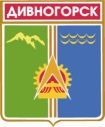 Администрация города ДивногорскаКрасноярского краяП О С Т А Н О В Л Е Н И Е 08.11.2016	                                    г. Дивногорск	  	        		                № 211п     О внесении изменений в постановление администрации города Дивногорска от 30.09.2015             № 155п «Об утверждении муниципальной программы «Транспортная система муниципального образования город Дивногорск» (в ред. постановления от 12.04.2016 № 41п)	В соответствии с Федеральным законом от 06.10.2003 № 131-ФЗ 
«Об общих принципах организации местного самоуправления 
в Российской Федерации», ст. 179 Бюджетного кодекса «Государственные программы Российской Федерации, государственные программы субъекта Российской Федерации, муниципальные программы», распоряжением  администрации города Дивногорска от 31.07.2014 № 1561/1р «Об утверждении перечня муниципальных программ города Дивногорска», постановлением администрации города Дивногорска от 01.08.2013 № 131п «Об утверждении Порядка принятия решений о разработке муниципальных программ города Дивногорска, их формировании и реализации», Решением Дивногорского городского Совета депутатов от 17.12.2015 № 4-23-ГС «О бюджете города Дивногорск на 2016 год и плановый период 2017-2018 годов», руководствуясь статьей 43 Устава города Дивногорска,ПОСТАНОВЛЯЮ:1. В паспорте муниципальной программы «Транспортная система муниципального образования город Дивногорск»: 1.1. раздел «Этапы и сроки реализации муниципальной программы»  изложить в следующей редакции: 1.2. раздел «Объем и источники финансирования программы» изложить в следующей редакции:2. В разделе 4 «Перечень подпрограмм с указанием сроков их реализации» муниципальной программы «Транспортная система муниципального образования город Дивногорск»:2.1. В «Подпрограмме 1» слова «Общий объем финансирования подпрограммы в 2014-2018 годах   96 667,6 тыс. рублей» заменить словами «Общий объем финансирования подпрограммы в 2014-2019 годах 99 991,5 тыс. рублей»;2.2. слова «2016 год – 39 227,33 тыс. рублей» заменить словами «2016 год – 42 551,2 тыс. рублей»;2.3. дополнить словами «2019 год – 0,0 тыс. руб.»;2.4. В «Подпрограмме 2» слова «Общий объем финансирования подпрограммы в 2014-2018 годах 64 620,7 тыс. рублей» заменить словами «Общий объем финансирования подпрограммы в 2014-2019 годах 77 214,6 тыс. рублей»;2.5. слова «2016 год – 12 588,9 тыс. рублей» заменить словами «12 593,9 тыс. рублей»;2.6. дополнить словами «2019 год – 12 588,9 тыс. руб.»;2.7. В  «Подпрограмме 3» слова «Общий объем финансирования подпрограммы в 2014-2018 годах 1 687,32 тыс. рублей» заменить словами «Общий объем финансирования подпрограммы в 2014-2019 годах 1 987,32 тыс. рублей»;2.8. слова «2016 год – 579,36 тыс. рублей» заменить словами «879,36 тыс. рублей».2.9. дополнить словами «2019 год – 0,0 тыс. руб.»;3. Приложение № 1 к паспорту муниципальной программы «Транспортная система муниципального образования город Дивногорск» изложить в соответствии с приложением № 1 к настоящему постановлению.4. Приложение № 1 к муниципальной программе «Транспортная система муниципального образования город Дивногорск» изложить в соответствии с приложением № 2 к настоящему постановлению.5. Приложение № 2 к муниципальной программе «Транспортная система муниципального образования город Дивногорск» изложить в соответствии с приложением № 3 к настоящему постановлению.6. В паспорте подпрограммы «Содержание, ремонт и модернизация автомобильных дорог на территории муниципального образования город Дивногорск» муниципальной программы «Транспортная система муниципального образования город Дивногорск»: 	6.1. раздел «Этапы и сроки реализации подпрограммы» изложить в следующей редакции: 6.2. раздел «Объём и источники финансирования программы» изложить в следующей редакции:	7. В разделе 2.2. «Основные цели и задачи, этапы и сроки выполнения подпрограммы»:	7.1. слова «Срок реализации подпрограммы - 2014 - 2018 годы» заменить словами  «Срок реализации подпрограммы - 2014 - 2019 годы».	8. Приложение № 1 к подпрограмме «Содержание, ремонт и модернизация автомобильных дорог на территории муниципального образования город Дивногорск»  муниципальной программы «Транспортная система муниципального образования город Дивногорск» изложить в соответствии с приложением № 4 к настоящему постановлению.9. Приложение № 2 к подпрограмме «Содержание, ремонт и модернизация автомобильных дорог на территории муниципального образования город Дивногорск»  муниципальной программы «Транспортная система муниципального образования город Дивногорск» изложить в соответствии с приложением № 5 к настоящему постановлению. 10. В паспорте подпрограммы «Пассажирские перевозки» муниципальной программы «Транспортная система муниципального образования город Дивногорск»:10.1. раздел «Этапы и сроки реализации подпрограммы» изложить в следующей редакции: 10.2.  раздел «Объём и источники финансирования программы» изложить в следующей редакции:	11. Пункт 2.2.4 раздела 2.2. «Основные цели и задачи, этапы и сроки выполнения подпрограммы, целевые индикаторы и показатели результативности»:	11.1. слова «Срок реализации подпрограммы - 2014 - 2018 годы» заменить словами  «Срок реализации подпрограммы - 2014 - 2019 годы».	12. «Перечень целевых показателей» подпрограммы «Пассажирские перевозки» муниципальной программы «Транспортная система муниципального образования город Дивногорск» изложить в соответствии с приложением № 6 к настоящему постановлению.13. Приложение № 3 к подпрограмме «Пассажирские перевозки»  муниципальной программы «Транспортная система муниципального образования город Дивногорск» изложить в соответствии с приложением № 7 к настоящему постановлению. 14. Раздел 2.6. «Обоснование финансовых, материальных и  трудовых затрат (ресурсное обеспечение подпрограммы) с указанием  источников финансирования» к подпрограмме «Пассажирские перевозки» муниципальной программы «Транспортная система муниципального образования город Дивногорск»:14.1. слова «Общий объем финансирования подпрограммы в 2014-2018 годах за счет средств местного бюджета составит 64 620,7 тыс. рублей» заменить словами «Общий объем финансирования подпрограммы в 2014-2019 годах за счет средств местного бюджета составит 64 625,7 тыс. рублей»;14.2. слова «2016 год – 12 588,9 тыс. рублей» заменить словами «2016 год – 12 593,9 тыс. рублей»;14.3. дополнить словами «2019 год – 0,0 тыс. руб.».15. В паспорте подпрограммы «Безопасность дорожного движения» муниципальной программы «Транспортная система муниципального образования город Дивногорск»:15.1.  раздел «Этапы и сроки реализации подпрограммы» изложить в следующей редакции: 15.2. раздел «Объём и источники финансирования программы» изложить в следующей редакции:	16. В пункте 2.2.4 раздела 2.6. «Основные цели и задачи, этапы и сроки выполнения подпрограммы, целевые индикаторы и показатели результативности» подпрограммы «Безопасность дорожного движения» муниципальной программы «Транспортная система муниципального образования город Дивногорск»:	16.1. слова «Срок реализации подпрограммы - 2014 - 2018 годы» заменить словами  «Срок реализации подпрограммы - 2014 - 2019 годы».	17. «Перечень целевых показателей» подпрограммы «Безопасность дорожного движения» муниципальной программы «Транспортная система муниципального образования город Дивногорск» изложить в соответствии с приложением № 8 к настоящему постановлению.	17. Приложение № 1 к подпрограмме «Безопасность дорожного движения»  муниципальной программы «Транспортная система муниципального образования город Дивногорск» изложить в соответствии с приложением № 9 к настоящему постановлению.	18. Раздел 2.5. «Обоснование финансовых, материальных и  трудовых затрат (ресурсное обеспечение подпрограммы) с указанием  источников финансирования» к подпрограмме «Безопасность дорожного движения» муниципальной программы «Транспортная система муниципального образования город Дивногорск»:	18.1. слова «Общий объем финансирования подпрограммы в 2014-2018 годах за счет средств местного бюджета составит 1 687,32 тыс. рублей» заменить словами «Общий объем финансирования подпрограммы в 2014-2019 годах за счет средств местного бюджета составит 1 987,32 тыс. рублей»;	18.2. слова «2016 год – 579,36 тыс. рублей» заменить словами «2016 год – 879,36 тыс. рублей»;	18.3. дополнить словами «2019 год – 0,0 тыс. руб.»;	19. Настоящее постановление подлежит размещению на официальном сайте администрации города Дивногорска в информационно-коммуникационной сети «Интернет».	20. Контроль за исполнением настоящего постановления возложить на заместителя Главы города Урупаху В.И.Глава города					                                                        Е.Е. ОльПриложение № 1 к постановлению администрации города Дивногорск  от   «08»11. 2016 г.  № 211пПриложение № 2 к постановлению администрации города Дивногорск  от   «08»11. 2016 г.  № 211пИнформация о распределении планируемых расходов муниципальной программы Приложение № 3 к постановлению администрации города Дивногорска от  «08»11. 2016 г.  № 211пПриложение № 4 к постановлению администрации города Дивногорска от  «08» 11. 2016 г. № 211пПеречень целевых индикаторов подпрограммыПриложение № 5 к постановлению администрации города Дивногорска от  «08»11 . 2016 г. № 211п Приложение № 6 к постановлению администрации города Дивногорска от  «08» 11. 2016 г. № 211п Перечень целевых индикаторов подпрограммыПриложение № 7 к постановлению администрации города Дивногорска от  «08»11 . 2016 г. № 211пПриложение № 8 к постановлению администрации города Дивногорска от  «08» 11. 2016 г. № 211п Перечень целевых индикаторов подпрограммыПриложение № 9 к постановлению администрации города Дивногорска от  «08» 11. 2016 г. № 211пЭтапы и сроки реализации муниципальной программы2014-2019 годыОбъем и источники финансирования программы Финансовое обеспечение Программы предусмотрено            из краевого и местного бюджета. В том числе по годам реализации Программы Этапы и сроки реализации муниципальной программы2014-2019 годыОбъем и источники финансирования подпрограммы Финансовое обеспечение Программы предусмотрено            из краевого и местного бюджета. В том числе по годам реализации Программы Этапы и сроки реализации муниципальной программы2014-2019 годыОбъем и источники финансирования подпрограммы Финансовое обеспечение Программы предусмотрено из краевого и местного бюджета. В том числе по годам реализации Программы: Этапы и сроки реализации муниципальной программы2014-2019 годыОбъем и источники финансирования подпрограммы Финансовое обеспечение Программы предусмотрено            из краевого и местного бюджета. В том числе по годам реализации Программы Перечень целевых показателей и показателей результативности программыПеречень целевых показателей и показателей результативности программыПеречень целевых показателей и показателей результативности программыПеречень целевых показателей и показателей результативности программыПеречень целевых показателей и показателей результативности программыПеречень целевых показателей и показателей результативности программыПеречень целевых показателей и показателей результативности программыПеречень целевых показателей и показателей результативности программыПеречень целевых показателей и показателей результативности программыПеречень целевых показателей и показателей результативности программыПеречень целевых показателей и показателей результативности программыПеречень целевых показателей и показателей результативности программыПеречень целевых показателей и показателей результативности программыПеречень целевых показателей и показателей результативности программыПеречень целевых показателей и показателей результативности программыПеречень целевых показателей и показателей результативности программыПеречень целевых показателей и показателей результативности программыПеречень целевых показателей и показателей результативности программыПеречень целевых показателей и показателей результативности программыПеречень целевых показателей и показателей результативности программыПеречень целевых показателей и показателей результативности программыПеречень целевых показателей и показателей результативности программыПеречень целевых показателей и показателей результативности программыПеречень целевых показателей и показателей результативности программы№  п/пЦель, задачи, показателиЕд. измеренияЕд. измеренияЕд. измеренияЕд. измеренияВес показателяВес показателяВес показателяВес показателяИсточник информацииИсточник информацииИсточник информацииФинансовый годФинансовый годФинансовый годОтчетный финансовый годТекущий финансовый годТекущий финансовый годТекущий финансовый годТекущий финансовый годОчередной финансовый годПервый год планового периодаПервый год планового периодаВторой год планового периода№  п/пЦель, задачи, показателиЕд. измеренияЕд. измеренияЕд. измеренияЕд. измеренияВес показателяВес показателяВес показателяВес показателяИсточник информацииИсточник информацииИсточник информации201420142014201520162016201620162017201820182019Цель 1.  Развитие улично-дорожной сети (автомобильные дороги общего пользования), соответствующей  потребностям населения и развитию экономики городаЦель 1.  Развитие улично-дорожной сети (автомобильные дороги общего пользования), соответствующей  потребностям населения и развитию экономики городаЦель 1.  Развитие улично-дорожной сети (автомобильные дороги общего пользования), соответствующей  потребностям населения и развитию экономики городаЦель 1.  Развитие улично-дорожной сети (автомобильные дороги общего пользования), соответствующей  потребностям населения и развитию экономики городаЦель 1.  Развитие улично-дорожной сети (автомобильные дороги общего пользования), соответствующей  потребностям населения и развитию экономики городаЦель 1.  Развитие улично-дорожной сети (автомобильные дороги общего пользования), соответствующей  потребностям населения и развитию экономики городаЦель 1.  Развитие улично-дорожной сети (автомобильные дороги общего пользования), соответствующей  потребностям населения и развитию экономики городаЦель 1.  Развитие улично-дорожной сети (автомобильные дороги общего пользования), соответствующей  потребностям населения и развитию экономики городаЦель 1.  Развитие улично-дорожной сети (автомобильные дороги общего пользования), соответствующей  потребностям населения и развитию экономики городаЦель 1.  Развитие улично-дорожной сети (автомобильные дороги общего пользования), соответствующей  потребностям населения и развитию экономики городаЦель 1.  Развитие улично-дорожной сети (автомобильные дороги общего пользования), соответствующей  потребностям населения и развитию экономики городаЦель 1.  Развитие улично-дорожной сети (автомобильные дороги общего пользования), соответствующей  потребностям населения и развитию экономики городаЦель 1.  Развитие улично-дорожной сети (автомобильные дороги общего пользования), соответствующей  потребностям населения и развитию экономики городаЦель 1.  Развитие улично-дорожной сети (автомобильные дороги общего пользования), соответствующей  потребностям населения и развитию экономики городаЦель 1.  Развитие улично-дорожной сети (автомобильные дороги общего пользования), соответствующей  потребностям населения и развитию экономики городаЦель 1.  Развитие улично-дорожной сети (автомобильные дороги общего пользования), соответствующей  потребностям населения и развитию экономики городаЦель 1.  Развитие улично-дорожной сети (автомобильные дороги общего пользования), соответствующей  потребностям населения и развитию экономики городаЦель 1.  Развитие улично-дорожной сети (автомобильные дороги общего пользования), соответствующей  потребностям населения и развитию экономики городаЦель 1.  Развитие улично-дорожной сети (автомобильные дороги общего пользования), соответствующей  потребностям населения и развитию экономики городаЦель 1.  Развитие улично-дорожной сети (автомобильные дороги общего пользования), соответствующей  потребностям населения и развитию экономики городаЦель 1.  Развитие улично-дорожной сети (автомобильные дороги общего пользования), соответствующей  потребностям населения и развитию экономики городаЦель 1.  Развитие улично-дорожной сети (автомобильные дороги общего пользования), соответствующей  потребностям населения и развитию экономики городаЦель 1.  Развитие улично-дорожной сети (автомобильные дороги общего пользования), соответствующей  потребностям населения и развитию экономики городаЦель 1.  Развитие улично-дорожной сети (автомобильные дороги общего пользования), соответствующей  потребностям населения и развитию экономики городаПротяженность автомобильных дорог общего пользования местного значениякмкмкмкм0,10,10,10,1Статистическая отчетность по  форме № 3-ДГСтатистическая отчетность по  форме № 3-ДГСтатистическая отчетность по  форме № 3-ДГ160,547160,547160,547160,547160,553160,553160,553160,553160,555160,555160,555160,555Задача N 1. Модернизация, реконструкция , капитальный ремонт улично-дорожной сети общего пользования местного значения, отвечающим потребностям в перевозках автомобильным транспортомЗадача N 1. Модернизация, реконструкция , капитальный ремонт улично-дорожной сети общего пользования местного значения, отвечающим потребностям в перевозках автомобильным транспортомЗадача N 1. Модернизация, реконструкция , капитальный ремонт улично-дорожной сети общего пользования местного значения, отвечающим потребностям в перевозках автомобильным транспортомЗадача N 1. Модернизация, реконструкция , капитальный ремонт улично-дорожной сети общего пользования местного значения, отвечающим потребностям в перевозках автомобильным транспортомЗадача N 1. Модернизация, реконструкция , капитальный ремонт улично-дорожной сети общего пользования местного значения, отвечающим потребностям в перевозках автомобильным транспортомЗадача N 1. Модернизация, реконструкция , капитальный ремонт улично-дорожной сети общего пользования местного значения, отвечающим потребностям в перевозках автомобильным транспортомЗадача N 1. Модернизация, реконструкция , капитальный ремонт улично-дорожной сети общего пользования местного значения, отвечающим потребностям в перевозках автомобильным транспортомЗадача N 1. Модернизация, реконструкция , капитальный ремонт улично-дорожной сети общего пользования местного значения, отвечающим потребностям в перевозках автомобильным транспортомЗадача N 1. Модернизация, реконструкция , капитальный ремонт улично-дорожной сети общего пользования местного значения, отвечающим потребностям в перевозках автомобильным транспортомЗадача N 1. Модернизация, реконструкция , капитальный ремонт улично-дорожной сети общего пользования местного значения, отвечающим потребностям в перевозках автомобильным транспортомЗадача N 1. Модернизация, реконструкция , капитальный ремонт улично-дорожной сети общего пользования местного значения, отвечающим потребностям в перевозках автомобильным транспортомЗадача N 1. Модернизация, реконструкция , капитальный ремонт улично-дорожной сети общего пользования местного значения, отвечающим потребностям в перевозках автомобильным транспортомЗадача N 1. Модернизация, реконструкция , капитальный ремонт улично-дорожной сети общего пользования местного значения, отвечающим потребностям в перевозках автомобильным транспортомЗадача N 1. Модернизация, реконструкция , капитальный ремонт улично-дорожной сети общего пользования местного значения, отвечающим потребностям в перевозках автомобильным транспортомЗадача N 1. Модернизация, реконструкция , капитальный ремонт улично-дорожной сети общего пользования местного значения, отвечающим потребностям в перевозках автомобильным транспортомЗадача N 1. Модернизация, реконструкция , капитальный ремонт улично-дорожной сети общего пользования местного значения, отвечающим потребностям в перевозках автомобильным транспортомЗадача N 1. Модернизация, реконструкция , капитальный ремонт улично-дорожной сети общего пользования местного значения, отвечающим потребностям в перевозках автомобильным транспортомЗадача N 1. Модернизация, реконструкция , капитальный ремонт улично-дорожной сети общего пользования местного значения, отвечающим потребностям в перевозках автомобильным транспортомЗадача N 1. Модернизация, реконструкция , капитальный ремонт улично-дорожной сети общего пользования местного значения, отвечающим потребностям в перевозках автомобильным транспортомЗадача N 1. Модернизация, реконструкция , капитальный ремонт улично-дорожной сети общего пользования местного значения, отвечающим потребностям в перевозках автомобильным транспортомЗадача N 1. Модернизация, реконструкция , капитальный ремонт улично-дорожной сети общего пользования местного значения, отвечающим потребностям в перевозках автомобильным транспортомЗадача N 1. Модернизация, реконструкция , капитальный ремонт улично-дорожной сети общего пользования местного значения, отвечающим потребностям в перевозках автомобильным транспортомЗадача N 1. Модернизация, реконструкция , капитальный ремонт улично-дорожной сети общего пользования местного значения, отвечающим потребностям в перевозках автомобильным транспортомЗадача N 1. Модернизация, реконструкция , капитальный ремонт улично-дорожной сети общего пользования местного значения, отвечающим потребностям в перевозках автомобильным транспортомПодпрограмма 1. «Содержание, ремонт и модернизация автомобильных дорог на территории муниципального образования город Дивногорск»Подпрограмма 1. «Содержание, ремонт и модернизация автомобильных дорог на территории муниципального образования город Дивногорск»Подпрограмма 1. «Содержание, ремонт и модернизация автомобильных дорог на территории муниципального образования город Дивногорск»Подпрограмма 1. «Содержание, ремонт и модернизация автомобильных дорог на территории муниципального образования город Дивногорск»Подпрограмма 1. «Содержание, ремонт и модернизация автомобильных дорог на территории муниципального образования город Дивногорск»Подпрограмма 1. «Содержание, ремонт и модернизация автомобильных дорог на территории муниципального образования город Дивногорск»Подпрограмма 1. «Содержание, ремонт и модернизация автомобильных дорог на территории муниципального образования город Дивногорск»Подпрограмма 1. «Содержание, ремонт и модернизация автомобильных дорог на территории муниципального образования город Дивногорск»Подпрограмма 1. «Содержание, ремонт и модернизация автомобильных дорог на территории муниципального образования город Дивногорск»Подпрограмма 1. «Содержание, ремонт и модернизация автомобильных дорог на территории муниципального образования город Дивногорск»Подпрограмма 1. «Содержание, ремонт и модернизация автомобильных дорог на территории муниципального образования город Дивногорск»Подпрограмма 1. «Содержание, ремонт и модернизация автомобильных дорог на территории муниципального образования город Дивногорск»Подпрограмма 1. «Содержание, ремонт и модернизация автомобильных дорог на территории муниципального образования город Дивногорск»Подпрограмма 1. «Содержание, ремонт и модернизация автомобильных дорог на территории муниципального образования город Дивногорск»Подпрограмма 1. «Содержание, ремонт и модернизация автомобильных дорог на территории муниципального образования город Дивногорск»Подпрограмма 1. «Содержание, ремонт и модернизация автомобильных дорог на территории муниципального образования город Дивногорск»Подпрограмма 1. «Содержание, ремонт и модернизация автомобильных дорог на территории муниципального образования город Дивногорск»Подпрограмма 1. «Содержание, ремонт и модернизация автомобильных дорог на территории муниципального образования город Дивногорск»Подпрограмма 1. «Содержание, ремонт и модернизация автомобильных дорог на территории муниципального образования город Дивногорск»Подпрограмма 1. «Содержание, ремонт и модернизация автомобильных дорог на территории муниципального образования город Дивногорск»Подпрограмма 1. «Содержание, ремонт и модернизация автомобильных дорог на территории муниципального образования город Дивногорск»Подпрограмма 1. «Содержание, ремонт и модернизация автомобильных дорог на территории муниципального образования город Дивногорск»Подпрограмма 1. «Содержание, ремонт и модернизация автомобильных дорог на территории муниципального образования город Дивногорск»Подпрограмма 1. «Содержание, ремонт и модернизация автомобильных дорог на территории муниципального образования город Дивногорск»Протяженность автомобильных дорог, работы по содержанию которых выполняются в объеме действующих нормативовкмкмкмкм0,10,10,10,1Статистическая отчетность по  форме № 3-ДГСтатистическая отчетность по  форме № 3-ДГСтатистическая отчетность по  форме № 3-ДГ160,547160,547160,547160,547160,553160,553160,553160,553160,555160,555160,555160,555Протяженность автомобильных дорог общего пользования местного значения, не отвечающих нормативным требованиямкмкмкмкм0,050,050,050,05Статистическая отчетность по  форме № 3-ДГСтатистическая отчетность по  форме № 3-ДГСтатистическая отчетность по  форме № 3-ДГ38,738,738,737,933,733,733,733,728,723,723,723,7Количество проездов к дворовым  территориям многоквартирных дорог, требующих проведения ремонта штштштшт0,050,050,050,05Данные организацийДанные организацийДанные организаций303030302727272725232323Площадь внутриквартальных автомобильных дорог, на которых произведен ремонтм. кв.м. кв.м. кв.м. кв.0,050,050,050,05Данные организацийДанные организацийДанные организаций000035003500350035004000400040004000Межремонтный срок службы автомобильных дорог общего пользования местного значения и искусственных сооружений на них%%%%0,050,050,050,05Министерство транспорта Красноярского края, КГКУ "КРУДОР"Министерство транспорта Красноярского края, КГКУ "КРУДОР"Министерство транспорта Красноярского края, КГКУ "КРУДОР"000055557999Количество внедренных перспективных технологий в области строительства, ремонта и содержания автомобильных дорог и объектов дорожного сервисашт.шт.шт.шт.0,050,050,050,05Министерство транспорта Красноярского края, КГКУ "КРУДОР"Министерство транспорта Красноярского края, КГКУ "КРУДОР"Министерство транспорта Красноярского края, КГКУ "КРУДОР"000022222222Ввод законченных строительством и реконструкцией автомобильных дорог общего пользования местного значения и искусственных сооружений на нихкмкмкмкм0,050,050,050,05Статистическая отчетность по  форме № 3-ДГСтатистическая отчетность по  форме № 3-ДГСтатистическая отчетность по  форме № 3-ДГ000066662,52,52,52,5Протяженность автомобильных дорог общего пользования местного значения, на которых произведен ремонткмкмкмкм0,050,050,050,05Статистическая отчетность по  форме № 3-ДГСтатистическая отчетность по  форме № 3-ДГСтатистическая отчетность по  форме № 3-ДГ0,90,90,90,8155555555Цель 2.  Обеспечение пассажирских перевозок на городских маршрутах с небольшой интенсивностьюЦель 2.  Обеспечение пассажирских перевозок на городских маршрутах с небольшой интенсивностьюЦель 2.  Обеспечение пассажирских перевозок на городских маршрутах с небольшой интенсивностьюЦель 2.  Обеспечение пассажирских перевозок на городских маршрутах с небольшой интенсивностьюЦель 2.  Обеспечение пассажирских перевозок на городских маршрутах с небольшой интенсивностьюЦель 2.  Обеспечение пассажирских перевозок на городских маршрутах с небольшой интенсивностьюЦель 2.  Обеспечение пассажирских перевозок на городских маршрутах с небольшой интенсивностьюЦель 2.  Обеспечение пассажирских перевозок на городских маршрутах с небольшой интенсивностьюЦель 2.  Обеспечение пассажирских перевозок на городских маршрутах с небольшой интенсивностьюЦель 2.  Обеспечение пассажирских перевозок на городских маршрутах с небольшой интенсивностьюЦель 2.  Обеспечение пассажирских перевозок на городских маршрутах с небольшой интенсивностьюЦель 2.  Обеспечение пассажирских перевозок на городских маршрутах с небольшой интенсивностьюЦель 2.  Обеспечение пассажирских перевозок на городских маршрутах с небольшой интенсивностьюЦель 2.  Обеспечение пассажирских перевозок на городских маршрутах с небольшой интенсивностьюЦель 2.  Обеспечение пассажирских перевозок на городских маршрутах с небольшой интенсивностьюЦель 2.  Обеспечение пассажирских перевозок на городских маршрутах с небольшой интенсивностьюЦель 2.  Обеспечение пассажирских перевозок на городских маршрутах с небольшой интенсивностьюЦель 2.  Обеспечение пассажирских перевозок на городских маршрутах с небольшой интенсивностьюЦель 2.  Обеспечение пассажирских перевозок на городских маршрутах с небольшой интенсивностьюЦель 2.  Обеспечение пассажирских перевозок на городских маршрутах с небольшой интенсивностьюЦель 2.  Обеспечение пассажирских перевозок на городских маршрутах с небольшой интенсивностьюЦель 2.  Обеспечение пассажирских перевозок на городских маршрутах с небольшой интенсивностьюЦель 2.  Обеспечение пассажирских перевозок на городских маршрутах с небольшой интенсивностьюЦель 2.  Обеспечение пассажирских перевозок на городских маршрутах с небольшой интенсивностьюПассажирооборот всех видов транспортамлн.пасс.-км0,10,10,10,1Данные организацийДанные организацийДанные организацийДанные организаций17,1117,1117,1117,3517,3517,3517,3517,3517,3517,3517,3517,3517,3517,35Задача 2.  Обеспечение доступности общественного транспорта для населения в муниципальном образовании город ДивногорскЗадача 2.  Обеспечение доступности общественного транспорта для населения в муниципальном образовании город ДивногорскЗадача 2.  Обеспечение доступности общественного транспорта для населения в муниципальном образовании город ДивногорскЗадача 2.  Обеспечение доступности общественного транспорта для населения в муниципальном образовании город ДивногорскЗадача 2.  Обеспечение доступности общественного транспорта для населения в муниципальном образовании город ДивногорскЗадача 2.  Обеспечение доступности общественного транспорта для населения в муниципальном образовании город ДивногорскЗадача 2.  Обеспечение доступности общественного транспорта для населения в муниципальном образовании город ДивногорскЗадача 2.  Обеспечение доступности общественного транспорта для населения в муниципальном образовании город ДивногорскЗадача 2.  Обеспечение доступности общественного транспорта для населения в муниципальном образовании город ДивногорскЗадача 2.  Обеспечение доступности общественного транспорта для населения в муниципальном образовании город ДивногорскЗадача 2.  Обеспечение доступности общественного транспорта для населения в муниципальном образовании город ДивногорскЗадача 2.  Обеспечение доступности общественного транспорта для населения в муниципальном образовании город ДивногорскЗадача 2.  Обеспечение доступности общественного транспорта для населения в муниципальном образовании город ДивногорскЗадача 2.  Обеспечение доступности общественного транспорта для населения в муниципальном образовании город ДивногорскЗадача 2.  Обеспечение доступности общественного транспорта для населения в муниципальном образовании город ДивногорскЗадача 2.  Обеспечение доступности общественного транспорта для населения в муниципальном образовании город ДивногорскЗадача 2.  Обеспечение доступности общественного транспорта для населения в муниципальном образовании город ДивногорскЗадача 2.  Обеспечение доступности общественного транспорта для населения в муниципальном образовании город ДивногорскЗадача 2.  Обеспечение доступности общественного транспорта для населения в муниципальном образовании город ДивногорскЗадача 2.  Обеспечение доступности общественного транспорта для населения в муниципальном образовании город ДивногорскЗадача 2.  Обеспечение доступности общественного транспорта для населения в муниципальном образовании город ДивногорскЗадача 2.  Обеспечение доступности общественного транспорта для населения в муниципальном образовании город ДивногорскЗадача 2.  Обеспечение доступности общественного транспорта для населения в муниципальном образовании город ДивногорскЗадача 2.  Обеспечение доступности общественного транспорта для населения в муниципальном образовании город ДивногорскПодпрограмма 2. «Пассажирские перевозки» Подпрограмма 2. «Пассажирские перевозки» Подпрограмма 2. «Пассажирские перевозки» Подпрограмма 2. «Пассажирские перевозки» Подпрограмма 2. «Пассажирские перевозки» Подпрограмма 2. «Пассажирские перевозки» Подпрограмма 2. «Пассажирские перевозки» Подпрограмма 2. «Пассажирские перевозки» Подпрограмма 2. «Пассажирские перевозки» Подпрограмма 2. «Пассажирские перевозки» Подпрограмма 2. «Пассажирские перевозки» Подпрограмма 2. «Пассажирские перевозки» Подпрограмма 2. «Пассажирские перевозки» Подпрограмма 2. «Пассажирские перевозки» Подпрограмма 2. «Пассажирские перевозки» Подпрограмма 2. «Пассажирские перевозки» Подпрограмма 2. «Пассажирские перевозки» Подпрограмма 2. «Пассажирские перевозки» Подпрограмма 2. «Пассажирские перевозки» Подпрограмма 2. «Пассажирские перевозки» Подпрограмма 2. «Пассажирские перевозки» Подпрограмма 2. «Пассажирские перевозки» Подпрограмма 2. «Пассажирские перевозки» Подпрограмма 2. «Пассажирские перевозки» Объем оказанных транспортных услуг тыс. руб0,050,050,050,05Данные организацийДанные организацийДанные организацийДанные организаций2122021220212202164021640216402256622566225662346823468234682346823468Количество перевезенных (отправленных) пассажиров тыс. чел.0,050,050,050,05Данные организацийДанные организацийДанные организацийДанные организаций665665665665665665687,5687,5687,5687,5687,5687,5687,5687,5Доля охвата льготных категорий граждан на территории муниципального образования город Дивногорск %0,050,050,050,05Данные организацийДанные организацийДанные организацийДанные организаций6262626262626262626262626262Цель 3. Обеспечение безопасности дорожного движения в муниципальном образовании город ДивногорскЦель 3. Обеспечение безопасности дорожного движения в муниципальном образовании город ДивногорскЦель 3. Обеспечение безопасности дорожного движения в муниципальном образовании город ДивногорскЦель 3. Обеспечение безопасности дорожного движения в муниципальном образовании город ДивногорскЦель 3. Обеспечение безопасности дорожного движения в муниципальном образовании город ДивногорскЦель 3. Обеспечение безопасности дорожного движения в муниципальном образовании город ДивногорскЦель 3. Обеспечение безопасности дорожного движения в муниципальном образовании город ДивногорскЦель 3. Обеспечение безопасности дорожного движения в муниципальном образовании город ДивногорскЦель 3. Обеспечение безопасности дорожного движения в муниципальном образовании город ДивногорскЦель 3. Обеспечение безопасности дорожного движения в муниципальном образовании город ДивногорскЦель 3. Обеспечение безопасности дорожного движения в муниципальном образовании город ДивногорскЦель 3. Обеспечение безопасности дорожного движения в муниципальном образовании город ДивногорскЦель 3. Обеспечение безопасности дорожного движения в муниципальном образовании город ДивногорскЦель 3. Обеспечение безопасности дорожного движения в муниципальном образовании город ДивногорскЦель 3. Обеспечение безопасности дорожного движения в муниципальном образовании город ДивногорскЦель 3. Обеспечение безопасности дорожного движения в муниципальном образовании город ДивногорскЦель 3. Обеспечение безопасности дорожного движения в муниципальном образовании город ДивногорскЦель 3. Обеспечение безопасности дорожного движения в муниципальном образовании город ДивногорскЦель 3. Обеспечение безопасности дорожного движения в муниципальном образовании город ДивногорскЦель 3. Обеспечение безопасности дорожного движения в муниципальном образовании город ДивногорскЦель 3. Обеспечение безопасности дорожного движения в муниципальном образовании город ДивногорскЦель 3. Обеспечение безопасности дорожного движения в муниципальном образовании город ДивногорскЦель 3. Обеспечение безопасности дорожного движения в муниципальном образовании город ДивногорскЦель 3. Обеспечение безопасности дорожного движения в муниципальном образовании город ДивногорскЛиквидация очагов аварийности на автомобильных дорогах общего пользования местного значенияшт.шт.0,10,10,10,1Данные организацийДанные организацийДанные организацийДанные организаций1111111111111Задача 3. Создание условий для безопасного и бесперебойного движения по автомобильным дорогам в муниципальном образовании город Дивногорск                             Задача 3. Создание условий для безопасного и бесперебойного движения по автомобильным дорогам в муниципальном образовании город Дивногорск                             Задача 3. Создание условий для безопасного и бесперебойного движения по автомобильным дорогам в муниципальном образовании город Дивногорск                             Задача 3. Создание условий для безопасного и бесперебойного движения по автомобильным дорогам в муниципальном образовании город Дивногорск                             Задача 3. Создание условий для безопасного и бесперебойного движения по автомобильным дорогам в муниципальном образовании город Дивногорск                             Задача 3. Создание условий для безопасного и бесперебойного движения по автомобильным дорогам в муниципальном образовании город Дивногорск                             Задача 3. Создание условий для безопасного и бесперебойного движения по автомобильным дорогам в муниципальном образовании город Дивногорск                             Задача 3. Создание условий для безопасного и бесперебойного движения по автомобильным дорогам в муниципальном образовании город Дивногорск                             Задача 3. Создание условий для безопасного и бесперебойного движения по автомобильным дорогам в муниципальном образовании город Дивногорск                             Задача 3. Создание условий для безопасного и бесперебойного движения по автомобильным дорогам в муниципальном образовании город Дивногорск                             Задача 3. Создание условий для безопасного и бесперебойного движения по автомобильным дорогам в муниципальном образовании город Дивногорск                             Задача 3. Создание условий для безопасного и бесперебойного движения по автомобильным дорогам в муниципальном образовании город Дивногорск                             Задача 3. Создание условий для безопасного и бесперебойного движения по автомобильным дорогам в муниципальном образовании город Дивногорск                             Задача 3. Создание условий для безопасного и бесперебойного движения по автомобильным дорогам в муниципальном образовании город Дивногорск                             Задача 3. Создание условий для безопасного и бесперебойного движения по автомобильным дорогам в муниципальном образовании город Дивногорск                             Задача 3. Создание условий для безопасного и бесперебойного движения по автомобильным дорогам в муниципальном образовании город Дивногорск                             Задача 3. Создание условий для безопасного и бесперебойного движения по автомобильным дорогам в муниципальном образовании город Дивногорск                             Задача 3. Создание условий для безопасного и бесперебойного движения по автомобильным дорогам в муниципальном образовании город Дивногорск                             Задача 3. Создание условий для безопасного и бесперебойного движения по автомобильным дорогам в муниципальном образовании город Дивногорск                             Задача 3. Создание условий для безопасного и бесперебойного движения по автомобильным дорогам в муниципальном образовании город Дивногорск                             Задача 3. Создание условий для безопасного и бесперебойного движения по автомобильным дорогам в муниципальном образовании город Дивногорск                             Задача 3. Создание условий для безопасного и бесперебойного движения по автомобильным дорогам в муниципальном образовании город Дивногорск                             Задача 3. Создание условий для безопасного и бесперебойного движения по автомобильным дорогам в муниципальном образовании город Дивногорск                             Задача 3. Создание условий для безопасного и бесперебойного движения по автомобильным дорогам в муниципальном образовании город Дивногорск                             Подпрограмма 3. «Безопасность дорожного движения» Подпрограмма 3. «Безопасность дорожного движения» Подпрограмма 3. «Безопасность дорожного движения» Подпрограмма 3. «Безопасность дорожного движения» Подпрограмма 3. «Безопасность дорожного движения» Подпрограмма 3. «Безопасность дорожного движения» Подпрограмма 3. «Безопасность дорожного движения» Подпрограмма 3. «Безопасность дорожного движения» Подпрограмма 3. «Безопасность дорожного движения» Подпрограмма 3. «Безопасность дорожного движения» Подпрограмма 3. «Безопасность дорожного движения» Подпрограмма 3. «Безопасность дорожного движения» Подпрограмма 3. «Безопасность дорожного движения» Подпрограмма 3. «Безопасность дорожного движения» Подпрограмма 3. «Безопасность дорожного движения» Подпрограмма 3. «Безопасность дорожного движения» Подпрограмма 3. «Безопасность дорожного движения» Подпрограмма 3. «Безопасность дорожного движения» Подпрограмма 3. «Безопасность дорожного движения» Подпрограмма 3. «Безопасность дорожного движения» Подпрограмма 3. «Безопасность дорожного движения» Подпрограмма 3. «Безопасность дорожного движения» Подпрограмма 3. «Безопасность дорожного движения» Подпрограмма 3. «Безопасность дорожного движения» Количество нанесенной разметки на автомобтльных дорогах общего пользования местного значениякмкмкм0,050,050,050,05Данные организацийДанные организацийДанные организацийДанные организаций120120120120120120120120120120120120Приобретение и установка указателей маршрутного ориентирования в городе Дивногорскештштшт0,050,050,050,05Данные организацийДанные организацийДанные организацийДанные организаций000666666666Руководитель(подпись)(подпись)(подпись)(подпись)(ФИО)(ФИО)(ФИО)Статус (муниципальная программа, подпрограмма)Наименование  программы, подпрограммыНаименование РБСКод бюджетной классификации Код бюджетной классификации Код бюджетной классификации Код бюджетной классификации Расходы                                                                                                                                                          (тыс.руб.), годыРасходы                                                                                                                                                          (тыс.руб.), годыРасходы                                                                                                                                                          (тыс.руб.), годыРасходы                                                                                                                                                          (тыс.руб.), годыРасходы                                                                                                                                                          (тыс.руб.), годыРасходы                                                                                                                                                          (тыс.руб.), годыРасходы                                                                                                                                                          (тыс.руб.), годыСтатус (муниципальная программа, подпрограмма)Наименование  программы, подпрограммыНаименование РБСРБСРз                                        ПрЦСРВРОтчетный финансовый годОтчетный финансовый годТекущий финансовый годОчередной финансовый годПервый год планового периодаВторой год планового периодаИтого на периодСтатус (муниципальная программа, подпрограмма)Наименование  программы, подпрограммыНаименование РБСРБСРз                                        ПрЦСРВР201420152016201720182019Итого на периодМуниципальная программа«Транспортная система муниципального образования город Дивногорск»всего расходные обязательства по программеХХХХ36 824,5645 991,856 024,4913 861,113 902,612 588,9179 193,45Муниципальная программа«Транспортная система муниципального образования город Дивногорск»в том числе по РБС:931040907100880702441 622,51 120,101 586,81 272,21 313,70,06 915,3Муниципальная программа«Транспортная система муниципального образования город Дивногорск»9310409071850824415,4116,80----32,21Муниципальная программа«Транспортная система муниципального образования город Дивногорск»9310409071750824415 404,916 758,80----32 163,70Муниципальная программа«Транспортная система муниципального образования город Дивногорск»931040907100S3930244--386,2---386,2Муниципальная программа«Транспортная система муниципального образования город Дивногорск»93104090710073930244--27 583,4---27 583,4Муниципальная программа«Транспортная система муниципального образования город Дивногорск»9310409О710075070244--3 500,0---3 500,0Муниципальная программа«Транспортная система муниципального образования город Дивногорск»9310409О7100S5070244--3,5---3,5Муниципальная программа«Транспортная система муниципального образования город Дивногорск»931040907177432446 000,00-----6 000,00Муниципальная программа«Транспортная система муниципального образования город Дивногорск»93104090718509244601,75-----601,75Муниципальная программа«Транспортная система муниципального образования город Дивногорск»93104090710089040244--74,5---74,5Муниципальная программа«Транспортная система муниципального образования город Дивногорск»93104090717594244-7867,34----7867,34Муниципальная программа«Транспортная система муниципального образования город Дивногорск»93104090718594244-854,30----854,3Муниципальная программа«Транспортная система муниципального образования город Дивногорск»93104090710073940244--3 495,3---3495,3Муниципальная программа«Транспортная система муниципального образования город Дивногорск»931040907100S3940244--547,63---547,63Муниципальная программа«Транспортная система муниципального образования город Дивногорск»931040907100890202441 000,02 100,002 000,0---5 100,0Муниципальная программа«Транспортная система муниципального образования город Дивногорск»9310409071008902083050,0---50,0Муниципальная программа«Транспортная система муниципального образования город Дивногорск»9310408072880681012 077,0014 777,00---26 854,0Муниципальная программа«Транспортная система муниципального образования город Дивногорск»9310408072008806081012 588,912 588,912 588,912 588,950 355,6Муниципальная программа«Транспортная система муниципального образования город Дивногорск»93104080720088060240--5,0---5,0Муниципальная программа«Транспортная система муниципального образования город Дивногорск»9310409О730089200244--300,0---300,0Муниципальная программа«Транспортная система муниципального образования город Дивногорск»9310409О730089300244--300,0---300,0Муниципальная программа«Транспортная система муниципального образования город Дивногорск»9310409073749124493,646,80----140,40Муниципальная программа«Транспортная система муниципального образования город Дивногорск»931040907300849102449,49,36----18,76Муниципальная программа«Транспортная система муниципального образования город Дивногорск»93104090737492244-124,00----124,0Муниципальная программа«Транспортная система муниципального образования город Дивногорск»93104090730074920244--232,8---232,8Муниципальная программа«Транспортная система муниципального образования город Дивногорск»931040907300S4920244--46,56---46,56Муниципальная программа«Транспортная система муниципального образования город Дивногорск»93104090730084920244-24,80----24,8Муниципальная программа«Транспортная система муниципального образования город Дивногорск»93104090738910244-800,00----800,0Муниципальная программа«Транспортная система муниципального образования город Дивногорск»93104090718861244-1 492,50----1 492,50«Транспортная система муниципального образования город Дивногорск»93104090710088620244--553,2---553,2«Транспортная система муниципального образования город Дивногорск»93104090710088630244--2770,7---2770,7Руководитель(подпись)(подпись)(ФИО)(ФИО)Руководитель________________(подпись)________________(ФИО)Информация о ресурсном обеспечении и прогнозной оценке расходов на реализацию муниципальной программыИнформация о ресурсном обеспечении и прогнозной оценке расходов на реализацию муниципальной программыИнформация о ресурсном обеспечении и прогнозной оценке расходов на реализацию муниципальной программыИнформация о ресурсном обеспечении и прогнозной оценке расходов на реализацию муниципальной программыИнформация о ресурсном обеспечении и прогнозной оценке расходов на реализацию муниципальной программыИнформация о ресурсном обеспечении и прогнозной оценке расходов на реализацию муниципальной программыИнформация о ресурсном обеспечении и прогнозной оценке расходов на реализацию муниципальной программыИнформация о ресурсном обеспечении и прогнозной оценке расходов на реализацию муниципальной программыИнформация о ресурсном обеспечении и прогнозной оценке расходов на реализацию муниципальной программы с учетом источников финансирования, в том числе средств краевого и местного бюджетов  с учетом источников финансирования, в том числе средств краевого и местного бюджетов  с учетом источников финансирования, в том числе средств краевого и местного бюджетов  с учетом источников финансирования, в том числе средств краевого и местного бюджетов  с учетом источников финансирования, в том числе средств краевого и местного бюджетов  с учетом источников финансирования, в том числе средств краевого и местного бюджетов  с учетом источников финансирования, в том числе средств краевого и местного бюджетов  с учетом источников финансирования, в том числе средств краевого и местного бюджетов  с учетом источников финансирования, в том числе средств краевого и местного бюджетов СтатусСтатусНаименование муниципальной программыНаименование муниципальной программыОтветственный исполнитель, соисполнителиОценка расходовОценка расходовОценка расходовОценка расходовОценка расходовОценка расходовСтатусСтатусНаименование муниципальной программыНаименование муниципальной программыОтветственный исполнитель, соисполнители(тыс. руб.), годы(тыс. руб.), годы(тыс. руб.), годы(тыс. руб.), годы(тыс. руб.), годы(тыс. руб.), годыСтатусСтатусНаименование муниципальной программыНаименование муниципальной программыОтветственный исполнитель, соисполнителиФинансовый годОтчетный финансовый годТекущий финансовый годОчередной финансовый годПервый год планового периодаВторой год планового периодаИтого на периодСтатусСтатусНаименование муниципальной программыНаименование муниципальной программыОтветственный исполнитель, соисполнители201420152016201720182019Муниципальная программаМуниципальная программа«Транспортная система муниципального образования города Дивногорска»«Транспортная система муниципального образования города Дивногорска»Всего36824,545 991,856 024,4913 861,113 902,612 588,9179 193,45Муниципальная программаМуниципальная программа«Транспортная система муниципального образования города Дивногорска»«Транспортная система муниципального образования города Дивногорска»в том числе:Муниципальная программаМуниципальная программа«Транспортная система муниципального образования города Дивногорска»«Транспортная система муниципального образования города Дивногорска»федеральный бюджет*0000000Муниципальная программаМуниципальная программа«Транспортная система муниципального образования города Дивногорска»«Транспортная система муниципального образования города Дивногорска»краевой бюджет21 498,524 672,9434 811,500080 982,94Муниципальная программаМуниципальная программа«Транспортная система муниципального образования города Дивногорска»«Транспортная система муниципального образования города Дивногорска»внебюджетные  источники0000000Муниципальная программаМуниципальная программа«Транспортная система муниципального образования города Дивногорска»«Транспортная система муниципального образования города Дивногорска»бюджет муниципального  образования**15 326,0621 318,8621 212,9913 861,113 902,612 588,998 210,51Муниципальная программаМуниципальная программа«Транспортная система муниципального образования города Дивногорска»«Транспортная система муниципального образования города Дивногорска»юридические лица000000РуководительРуководитель________________________________________________РуководительРуководитель(подпись)(подпись)(ФИО)* Учитываются средства федерального бюджета, поступившие в виде межбюджетных трансфертов в краевой бюджет.* Учитываются средства федерального бюджета, поступившие в виде межбюджетных трансфертов в краевой бюджет.* Учитываются средства федерального бюджета, поступившие в виде межбюджетных трансфертов в краевой бюджет.* Учитываются средства федерального бюджета, поступившие в виде межбюджетных трансфертов в краевой бюджет.* Учитываются средства федерального бюджета, поступившие в виде межбюджетных трансфертов в краевой бюджет.* Учитываются средства федерального бюджета, поступившие в виде межбюджетных трансфертов в краевой бюджет.* Учитываются средства федерального бюджета, поступившие в виде межбюджетных трансфертов в краевой бюджет.* Учитываются средства федерального бюджета, поступившие в виде межбюджетных трансфертов в краевой бюджет.* Учитываются средства федерального бюджета, поступившие в виде межбюджетных трансфертов в краевой бюджет.* Учитываются средства федерального бюджета, поступившие в виде межбюджетных трансфертов в краевой бюджет.* Учитываются средства муниципального бюджета в части софинансирования по муниципальной программе.* Учитываются средства муниципального бюджета в части софинансирования по муниципальной программе.* Учитываются средства муниципального бюджета в части софинансирования по муниципальной программе.* Учитываются средства муниципального бюджета в части софинансирования по муниципальной программе.* Учитываются средства муниципального бюджета в части софинансирования по муниципальной программе.* Учитываются средства муниципального бюджета в части софинансирования по муниципальной программе.* Учитываются средства муниципального бюджета в части софинансирования по муниципальной программе.* Учитываются средства муниципального бюджета в части софинансирования по муниципальной программе.* Учитываются средства муниципального бюджета в части софинансирования по муниципальной программе.* Учитываются средства муниципального бюджета в части софинансирования по муниципальной программе.№  
п/пЦель,    
целевые индикаторыЕд.
изм.Источник 
информацииИсточник 
информацииИсточник 
информацииИсточник 
информацииИсточник 
информацииИсточник 
информации20142014201420142014201520162017201820191Цель 1Цель N 1. Обеспечение сохранности и модернизация существующей сети автомобильных дорог общего пользования          
местного значения и искусственных сооружений на них                                       Цель N 1. Обеспечение сохранности и модернизация существующей сети автомобильных дорог общего пользования          
местного значения и искусственных сооружений на них                                       Цель N 1. Обеспечение сохранности и модернизация существующей сети автомобильных дорог общего пользования          
местного значения и искусственных сооружений на них                                       Цель N 1. Обеспечение сохранности и модернизация существующей сети автомобильных дорог общего пользования          
местного значения и искусственных сооружений на них                                       Цель N 1. Обеспечение сохранности и модернизация существующей сети автомобильных дорог общего пользования          
местного значения и искусственных сооружений на них                                       Цель N 1. Обеспечение сохранности и модернизация существующей сети автомобильных дорог общего пользования          
местного значения и искусственных сооружений на них                                       Цель N 1. Обеспечение сохранности и модернизация существующей сети автомобильных дорог общего пользования          
местного значения и искусственных сооружений на них                                       Цель N 1. Обеспечение сохранности и модернизация существующей сети автомобильных дорог общего пользования          
местного значения и искусственных сооружений на них                                       Цель N 1. Обеспечение сохранности и модернизация существующей сети автомобильных дорог общего пользования          
местного значения и искусственных сооружений на них                                       Цель N 1. Обеспечение сохранности и модернизация существующей сети автомобильных дорог общего пользования          
местного значения и искусственных сооружений на них                                       Цель N 1. Обеспечение сохранности и модернизация существующей сети автомобильных дорог общего пользования          
местного значения и искусственных сооружений на них                                       Цель N 1. Обеспечение сохранности и модернизация существующей сети автомобильных дорог общего пользования          
местного значения и искусственных сооружений на них                                       Цель N 1. Обеспечение сохранности и модернизация существующей сети автомобильных дорог общего пользования          
местного значения и искусственных сооружений на них                                       Цель N 1. Обеспечение сохранности и модернизация существующей сети автомобильных дорог общего пользования          
местного значения и искусственных сооружений на них                                       Цель N 1. Обеспечение сохранности и модернизация существующей сети автомобильных дорог общего пользования          
местного значения и искусственных сооружений на них                                       Цель N 1. Обеспечение сохранности и модернизация существующей сети автомобильных дорог общего пользования          
местного значения и искусственных сооружений на них                                       Цель N 1. Обеспечение сохранности и модернизация существующей сети автомобильных дорог общего пользования          
местного значения и искусственных сооружений на них                                       Протяженность      
автомобильных дорог  
общего пользования местного значения,  на которых  производится комплекс работ по содержанию  кмСтатистическая отчетность по  форме № 3-ДГСтатистическая отчетность по  форме № 3-ДГСтатистическая отчетность по  форме № 3-ДГСтатистическая отчетность по  форме № 3-ДГСтатистическая отчетность по  форме № 3-ДГ160,547160,547160,547160,547160,547160,547160,547160,553160,555160,555160,5551.1Задача 1    Задача N 1. Выполнение текущих регламентных работ по содержанию автомобильных дорог общего пользования             
местного значения и искусственных сооружений на нихЗадача N 1. Выполнение текущих регламентных работ по содержанию автомобильных дорог общего пользования             
местного значения и искусственных сооружений на нихЗадача N 1. Выполнение текущих регламентных работ по содержанию автомобильных дорог общего пользования             
местного значения и искусственных сооружений на нихЗадача N 1. Выполнение текущих регламентных работ по содержанию автомобильных дорог общего пользования             
местного значения и искусственных сооружений на нихЗадача N 1. Выполнение текущих регламентных работ по содержанию автомобильных дорог общего пользования             
местного значения и искусственных сооружений на нихЗадача N 1. Выполнение текущих регламентных работ по содержанию автомобильных дорог общего пользования             
местного значения и искусственных сооружений на нихЗадача N 1. Выполнение текущих регламентных работ по содержанию автомобильных дорог общего пользования             
местного значения и искусственных сооружений на нихЗадача N 1. Выполнение текущих регламентных работ по содержанию автомобильных дорог общего пользования             
местного значения и искусственных сооружений на нихЗадача N 1. Выполнение текущих регламентных работ по содержанию автомобильных дорог общего пользования             
местного значения и искусственных сооружений на нихЗадача N 1. Выполнение текущих регламентных работ по содержанию автомобильных дорог общего пользования             
местного значения и искусственных сооружений на нихЗадача N 1. Выполнение текущих регламентных работ по содержанию автомобильных дорог общего пользования             
местного значения и искусственных сооружений на нихЗадача N 1. Выполнение текущих регламентных работ по содержанию автомобильных дорог общего пользования             
местного значения и искусственных сооружений на нихЗадача N 1. Выполнение текущих регламентных работ по содержанию автомобильных дорог общего пользования             
местного значения и искусственных сооружений на нихЗадача N 1. Выполнение текущих регламентных работ по содержанию автомобильных дорог общего пользования             
местного значения и искусственных сооружений на нихЗадача N 1. Выполнение текущих регламентных работ по содержанию автомобильных дорог общего пользования             
местного значения и искусственных сооружений на нихЗадача N 1. Выполнение текущих регламентных работ по содержанию автомобильных дорог общего пользования             
местного значения и искусственных сооружений на нихЗадача N 1. Выполнение текущих регламентных работ по содержанию автомобильных дорог общего пользования             
местного значения и искусственных сооружений на нихПротяженность автомобильных дорог, работы по содержанию которых выполняются в объеме действующих нормативовкмСтатистическая отчетность по  форме № 3-ДГСтатистическая отчетность по  форме № 3-ДГСтатистическая отчетность по  форме № 3-ДГСтатистическая отчетность по  форме № 3-ДГСтатистическая отчетность по  форме № 3-ДГ160,547160,547160,547160,547160,547160,547160,547160,553160,555160,555160,5551.2.Задача 2Задача N 2. Выполнение работ по плановому нормативному ремонту автомобильных дорог общегопользования местного значения и искусственных сооружений на нихЗадача N 2. Выполнение работ по плановому нормативному ремонту автомобильных дорог общегопользования местного значения и искусственных сооружений на нихЗадача N 2. Выполнение работ по плановому нормативному ремонту автомобильных дорог общегопользования местного значения и искусственных сооружений на нихЗадача N 2. Выполнение работ по плановому нормативному ремонту автомобильных дорог общегопользования местного значения и искусственных сооружений на нихЗадача N 2. Выполнение работ по плановому нормативному ремонту автомобильных дорог общегопользования местного значения и искусственных сооружений на нихЗадача N 2. Выполнение работ по плановому нормативному ремонту автомобильных дорог общегопользования местного значения и искусственных сооружений на нихЗадача N 2. Выполнение работ по плановому нормативному ремонту автомобильных дорог общегопользования местного значения и искусственных сооружений на нихЗадача N 2. Выполнение работ по плановому нормативному ремонту автомобильных дорог общегопользования местного значения и искусственных сооружений на нихЗадача N 2. Выполнение работ по плановому нормативному ремонту автомобильных дорог общегопользования местного значения и искусственных сооружений на нихЗадача N 2. Выполнение работ по плановому нормативному ремонту автомобильных дорог общегопользования местного значения и искусственных сооружений на нихЗадача N 2. Выполнение работ по плановому нормативному ремонту автомобильных дорог общегопользования местного значения и искусственных сооружений на нихЗадача N 2. Выполнение работ по плановому нормативному ремонту автомобильных дорог общегопользования местного значения и искусственных сооружений на нихЗадача N 2. Выполнение работ по плановому нормативному ремонту автомобильных дорог общегопользования местного значения и искусственных сооружений на нихЗадача N 2. Выполнение работ по плановому нормативному ремонту автомобильных дорог общегопользования местного значения и искусственных сооружений на нихЗадача N 2. Выполнение работ по плановому нормативному ремонту автомобильных дорог общегопользования местного значения и искусственных сооружений на нихЗадача N 2. Выполнение работ по плановому нормативному ремонту автомобильных дорог общегопользования местного значения и искусственных сооружений на нихЗадача N 2. Выполнение работ по плановому нормативному ремонту автомобильных дорог общегопользования местного значения и искусственных сооружений на нихПротяженность        
автомобильных дорог  
общего пользования   
местного значения, не         
отвечающих   нормативным          
требованиям кмкмСтатистическая отчетность по  форме № 3-ДГСтатистическая отчетность по  форме № 3-ДГСтатистическая отчетность по  форме № 3-ДГСтатистическая отчетность по  форме № 3-ДГСтатистическая отчетность по  форме № 3-ДГСтатистическая отчетность по  форме № 3-ДГ38,738,738,738,737,933,728,723,723,72Цель 2Цель № 2. Обеспечение проездов к дворовым территориям многоквартирных домовЦель № 2. Обеспечение проездов к дворовым территориям многоквартирных домовЦель № 2. Обеспечение проездов к дворовым территориям многоквартирных домовЦель № 2. Обеспечение проездов к дворовым территориям многоквартирных домовЦель № 2. Обеспечение проездов к дворовым территориям многоквартирных домовЦель № 2. Обеспечение проездов к дворовым территориям многоквартирных домовЦель № 2. Обеспечение проездов к дворовым территориям многоквартирных домовЦель № 2. Обеспечение проездов к дворовым территориям многоквартирных домовЦель № 2. Обеспечение проездов к дворовым территориям многоквартирных домовЦель № 2. Обеспечение проездов к дворовым территориям многоквартирных домовЦель № 2. Обеспечение проездов к дворовым территориям многоквартирных домовЦель № 2. Обеспечение проездов к дворовым территориям многоквартирных домовЦель № 2. Обеспечение проездов к дворовым территориям многоквартирных домовЦель № 2. Обеспечение проездов к дворовым территориям многоквартирных домовЦель № 2. Обеспечение проездов к дворовым территориям многоквартирных домовЦель № 2. Обеспечение проездов к дворовым территориям многоквартирных домовЦель № 2. Обеспечение проездов к дворовым территориям многоквартирных домовКоличество проездов к дворовым  территориям многоквартирных дорог, требующих проведения ремонта штштштДанные организацийДанные организацийДанные организацийДанные организацийДанные организацийДанные организаций30303030272523232.1.Задача 3Задача N 3. Выполнение работ по ремонту внутриквартальных дорог к многоквартирным домамЗадача N 3. Выполнение работ по ремонту внутриквартальных дорог к многоквартирным домамЗадача N 3. Выполнение работ по ремонту внутриквартальных дорог к многоквартирным домамЗадача N 3. Выполнение работ по ремонту внутриквартальных дорог к многоквартирным домамЗадача N 3. Выполнение работ по ремонту внутриквартальных дорог к многоквартирным домамЗадача N 3. Выполнение работ по ремонту внутриквартальных дорог к многоквартирным домамЗадача N 3. Выполнение работ по ремонту внутриквартальных дорог к многоквартирным домамЗадача N 3. Выполнение работ по ремонту внутриквартальных дорог к многоквартирным домамЗадача N 3. Выполнение работ по ремонту внутриквартальных дорог к многоквартирным домамЗадача N 3. Выполнение работ по ремонту внутриквартальных дорог к многоквартирным домамЗадача N 3. Выполнение работ по ремонту внутриквартальных дорог к многоквартирным домамЗадача N 3. Выполнение работ по ремонту внутриквартальных дорог к многоквартирным домамЗадача N 3. Выполнение работ по ремонту внутриквартальных дорог к многоквартирным домамЗадача N 3. Выполнение работ по ремонту внутриквартальных дорог к многоквартирным домамЗадача N 3. Выполнение работ по ремонту внутриквартальных дорог к многоквартирным домамЗадача N 3. Выполнение работ по ремонту внутриквартальных дорог к многоквартирным домамЗадача N 3. Выполнение работ по ремонту внутриквартальных дорог к многоквартирным домамПлощадь внутриквартальных автомобильных дорог, на которых произведен ремонт   м. кв.   м. кв.   м. кв.Данные организацийДанные организацийДанные организацийДанные организацийДанные организацийДанные организаций000035004000400040003Цель 3Цель № 3. Формирование инновационного климата, внедрение инновационных технологий для проведения дорожных работ  
                                                                                                             Цель № 3. Формирование инновационного климата, внедрение инновационных технологий для проведения дорожных работ  
                                                                                                             Цель № 3. Формирование инновационного климата, внедрение инновационных технологий для проведения дорожных работ  
                                                                                                             Цель № 3. Формирование инновационного климата, внедрение инновационных технологий для проведения дорожных работ  
                                                                                                             Цель № 3. Формирование инновационного климата, внедрение инновационных технологий для проведения дорожных работ  
                                                                                                             Цель № 3. Формирование инновационного климата, внедрение инновационных технологий для проведения дорожных работ  
                                                                                                             Цель № 3. Формирование инновационного климата, внедрение инновационных технологий для проведения дорожных работ  
                                                                                                             Цель № 3. Формирование инновационного климата, внедрение инновационных технологий для проведения дорожных работ  
                                                                                                             Цель № 3. Формирование инновационного климата, внедрение инновационных технологий для проведения дорожных работ  
                                                                                                             Цель № 3. Формирование инновационного климата, внедрение инновационных технологий для проведения дорожных работ  
                                                                                                             Цель № 3. Формирование инновационного климата, внедрение инновационных технологий для проведения дорожных работ  
                                                                                                             Цель № 3. Формирование инновационного климата, внедрение инновационных технологий для проведения дорожных работ  
                                                                                                             Цель № 3. Формирование инновационного климата, внедрение инновационных технологий для проведения дорожных работ  
                                                                                                             Цель № 3. Формирование инновационного климата, внедрение инновационных технологий для проведения дорожных работ  
                                                                                                             Цель № 3. Формирование инновационного климата, внедрение инновационных технологий для проведения дорожных работ  
                                                                                                             Цель № 3. Формирование инновационного климата, внедрение инновационных технологий для проведения дорожных работ  
                                                                                                             Цель № 3. Формирование инновационного климата, внедрение инновационных технологий для проведения дорожных работ  
                                                                                                                 
Межремонтный срок  
службы автомобильных 
дорог общего пользования     местного значения и искусственных сооружений на них      
%%%%Министерство 
транспорта   
Красноярского
края, КГКУ   
"КРУДОР"Министерство 
транспорта   
Красноярского
края, КГКУ   
"КРУДОР"Министерство 
транспорта   
Красноярского
края, КГКУ   
"КРУДОР"Министерство 
транспорта   
Красноярского
края, КГКУ   
"КРУДОР"Министерство 
транспорта   
Красноярского
края, КГКУ   
"КРУДОР"Министерство 
транспорта   
Красноярского
края, КГКУ   
"КРУДОР"000579113.1Задача 4Задача N 4. Повышение качества выполняемых дорожных работЗадача N 4. Повышение качества выполняемых дорожных работЗадача N 4. Повышение качества выполняемых дорожных работЗадача N 4. Повышение качества выполняемых дорожных работЗадача N 4. Повышение качества выполняемых дорожных работЗадача N 4. Повышение качества выполняемых дорожных работЗадача N 4. Повышение качества выполняемых дорожных работЗадача N 4. Повышение качества выполняемых дорожных работЗадача N 4. Повышение качества выполняемых дорожных работЗадача N 4. Повышение качества выполняемых дорожных работЗадача N 4. Повышение качества выполняемых дорожных работЗадача N 4. Повышение качества выполняемых дорожных работЗадача N 4. Повышение качества выполняемых дорожных работЗадача N 4. Повышение качества выполняемых дорожных работЗадача N 4. Повышение качества выполняемых дорожных работЗадача N 4. Повышение качества выполняемых дорожных работКоличество внедренных
перспективных        
технологий в области 
строительства,       
ремонта и содержания 
автомобильных дорог и
объектов дорожного   
сервиса              шт.шт.шт.шт.Министерство 
транспорта   
Красноярского
края, КГКУ   
"КРУДОР"Министерство 
транспорта   
Красноярского
края, КГКУ   
"КРУДОР"Министерство 
транспорта   
Красноярского
края, КГКУ   
"КРУДОР"Министерство 
транспорта   
Красноярского
края, КГКУ   
"КРУДОР"Министерство 
транспорта   
Красноярского
края, КГКУ   
"КРУДОР"Министерство 
транспорта   
Красноярского
края, КГКУ   
"КРУДОР"00022224Цель 4Цель N 4. Формирование транспортной доступности в муниципальном образовании город ДивногорскЦель N 4. Формирование транспортной доступности в муниципальном образовании город ДивногорскЦель N 4. Формирование транспортной доступности в муниципальном образовании город ДивногорскЦель N 4. Формирование транспортной доступности в муниципальном образовании город ДивногорскЦель N 4. Формирование транспортной доступности в муниципальном образовании город ДивногорскЦель N 4. Формирование транспортной доступности в муниципальном образовании город ДивногорскЦель N 4. Формирование транспортной доступности в муниципальном образовании город ДивногорскЦель N 4. Формирование транспортной доступности в муниципальном образовании город ДивногорскЦель N 4. Формирование транспортной доступности в муниципальном образовании город ДивногорскЦель N 4. Формирование транспортной доступности в муниципальном образовании город ДивногорскЦель N 4. Формирование транспортной доступности в муниципальном образовании город ДивногорскЦель N 4. Формирование транспортной доступности в муниципальном образовании город ДивногорскЦель N 4. Формирование транспортной доступности в муниципальном образовании город ДивногорскЦель N 4. Формирование транспортной доступности в муниципальном образовании город ДивногорскЦель N 4. Формирование транспортной доступности в муниципальном образовании город ДивногорскЦель N 4. Формирование транспортной доступности в муниципальном образовании город ДивногорскВвод законченных строительством и реконструкцией автомобильных дорог общего пользования местного значения и искусственных сооружений на нихкмкмкмкмкмстатистическая отчетность по  форме № 3-ДГстатистическая отчетность по  форме № 3-ДГстатистическая отчетность по  форме № 3-ДГстатистическая отчетность по  форме № 3-ДГстатистическая отчетность по  форме № 3-ДГстатистическая отчетность по  форме № 3-ДГ0062,52,52,54.1Задача 5Задача N 5. Модернизация и реконструкция улично-дорожной сети                                                                         Задача N 5. Модернизация и реконструкция улично-дорожной сети                                                                         Задача N 5. Модернизация и реконструкция улично-дорожной сети                                                                         Задача N 5. Модернизация и реконструкция улично-дорожной сети                                                                         Задача N 5. Модернизация и реконструкция улично-дорожной сети                                                                         Задача N 5. Модернизация и реконструкция улично-дорожной сети                                                                         Задача N 5. Модернизация и реконструкция улично-дорожной сети                                                                         Задача N 5. Модернизация и реконструкция улично-дорожной сети                                                                         Задача N 5. Модернизация и реконструкция улично-дорожной сети                                                                         Задача N 5. Модернизация и реконструкция улично-дорожной сети                                                                         Задача N 5. Модернизация и реконструкция улично-дорожной сети                                                                         Задача N 5. Модернизация и реконструкция улично-дорожной сети                                                                         Задача N 5. Модернизация и реконструкция улично-дорожной сети                                                                         Задача N 5. Модернизация и реконструкция улично-дорожной сети                                                                         Задача N 5. Модернизация и реконструкция улично-дорожной сети                                                                         Задача N 5. Модернизация и реконструкция улично-дорожной сети                                                                         Протяженность      
автомобильных дорог  
общего пользования местного значения,  на которых           
произведен ремонткмкмкмкмкмстатистическая отчетность по  форме № 3-ДГстатистическая отчетность по  форме № 3-ДГстатистическая отчетность по  форме № 3-ДГстатистическая отчетность по  форме № 3-ДГстатистическая отчетность по  форме № 3-ДГстатистическая отчетность по  форме № 3-ДГ0,90,811,23555Руководитель________________(подпись)________________(ФИО)Перечень мероприятий подпрограммы Перечень мероприятий подпрограммы Перечень мероприятий подпрограммы Перечень мероприятий подпрограммы Перечень мероприятий подпрограммы Перечень мероприятий подпрограммы Перечень мероприятий подпрограммы Перечень мероприятий подпрограммы Перечень мероприятий подпрограммы Перечень мероприятий подпрограммы Перечень мероприятий подпрограммы Перечень мероприятий подпрограммы Перечень мероприятий подпрограммы Перечень мероприятий подпрограммы Перечень мероприятий подпрограммы Перечень мероприятий подпрограммы Перечень мероприятий подпрограммы Перечень мероприятий подпрограммы Перечень мероприятий подпрограммы Наименование  программы, подпрограммыНаименование  программы, подпрограммыРБС Код бюджетной классификацииКод бюджетной классификацииКод бюджетной классификацииКод бюджетной классификацииКод бюджетной классификацииКод бюджетной классификацииКод бюджетной классификацииКод бюджетной классификацииРасходыРасходыРасходыРасходыРасходыРасходыОжидаемый результат от реализации подпрограммного мероприятия (в натуральном выражении)Наименование  программы, подпрограммыНаименование  программы, подпрограммыРБС Код бюджетной классификацииКод бюджетной классификацииКод бюджетной классификацииКод бюджетной классификацииКод бюджетной классификацииКод бюджетной классификацииКод бюджетной классификацииКод бюджетной классификации(тыс. руб.), годы(тыс. руб.), годы(тыс. руб.), годы(тыс. руб.), годы(тыс. руб.), годы(тыс. руб.), годыОжидаемый результат от реализации подпрограммного мероприятия (в натуральном выражении)Наименование  программы, подпрограммыНаименование  программы, подпрограммыРБС РБСРзПрРзПрЦСРЦСРВР ВР ВР 2014201520152016201720182019Итого на периодОжидаемый результат от реализации подпрограммного мероприятия (в натуральном выражении)Цель подпрограммы 1: Обеспечение сохранности и модернизация существующей сети автомобильных дорог общего пользования          Цель подпрограммы 1: Обеспечение сохранности и модернизация существующей сети автомобильных дорог общего пользования          Цель подпрограммы 1: Обеспечение сохранности и модернизация существующей сети автомобильных дорог общего пользования          Цель подпрограммы 1: Обеспечение сохранности и модернизация существующей сети автомобильных дорог общего пользования          Цель подпрограммы 1: Обеспечение сохранности и модернизация существующей сети автомобильных дорог общего пользования          Цель подпрограммы 1: Обеспечение сохранности и модернизация существующей сети автомобильных дорог общего пользования          Цель подпрограммы 1: Обеспечение сохранности и модернизация существующей сети автомобильных дорог общего пользования          Цель подпрограммы 1: Обеспечение сохранности и модернизация существующей сети автомобильных дорог общего пользования          Цель подпрограммы 1: Обеспечение сохранности и модернизация существующей сети автомобильных дорог общего пользования          Цель подпрограммы 1: Обеспечение сохранности и модернизация существующей сети автомобильных дорог общего пользования          Цель подпрограммы 1: Обеспечение сохранности и модернизация существующей сети автомобильных дорог общего пользования          Цель подпрограммы 1: Обеспечение сохранности и модернизация существующей сети автомобильных дорог общего пользования          Цель подпрограммы 1: Обеспечение сохранности и модернизация существующей сети автомобильных дорог общего пользования          Цель подпрограммы 1: Обеспечение сохранности и модернизация существующей сети автомобильных дорог общего пользования          Цель подпрограммы 1: Обеспечение сохранности и модернизация существующей сети автомобильных дорог общего пользования          Цель подпрограммы 1: Обеспечение сохранности и модернизация существующей сети автомобильных дорог общего пользования          Цель подпрограммы 1: Обеспечение сохранности и модернизация существующей сети автомобильных дорог общего пользования          Цель подпрограммы 1: Обеспечение сохранности и модернизация существующей сети автомобильных дорог общего пользования          местного значения и искусственных сооружений на них                                       местного значения и искусственных сооружений на них                                       местного значения и искусственных сооружений на них                                       местного значения и искусственных сооружений на них                                       местного значения и искусственных сооружений на них                                       местного значения и искусственных сооружений на них                                       местного значения и искусственных сооружений на них                                       местного значения и искусственных сооружений на них                                       местного значения и искусственных сооружений на них                                       местного значения и искусственных сооружений на них                                       местного значения и искусственных сооружений на них                                       местного значения и искусственных сооружений на них                                       местного значения и искусственных сооружений на них                                       местного значения и искусственных сооружений на них                                       местного значения и искусственных сооружений на них                                       местного значения и искусственных сооружений на них                                       местного значения и искусственных сооружений на них                                       местного значения и искусственных сооружений на них                                       Задача 1. Выполнение текущих регламентных работ по содержанию автомобильных дорог общего пользования             Задача 1. Выполнение текущих регламентных работ по содержанию автомобильных дорог общего пользования             Задача 1. Выполнение текущих регламентных работ по содержанию автомобильных дорог общего пользования             Задача 1. Выполнение текущих регламентных работ по содержанию автомобильных дорог общего пользования             Задача 1. Выполнение текущих регламентных работ по содержанию автомобильных дорог общего пользования             Задача 1. Выполнение текущих регламентных работ по содержанию автомобильных дорог общего пользования             Задача 1. Выполнение текущих регламентных работ по содержанию автомобильных дорог общего пользования             Задача 1. Выполнение текущих регламентных работ по содержанию автомобильных дорог общего пользования             Задача 1. Выполнение текущих регламентных работ по содержанию автомобильных дорог общего пользования             Задача 1. Выполнение текущих регламентных работ по содержанию автомобильных дорог общего пользования             Задача 1. Выполнение текущих регламентных работ по содержанию автомобильных дорог общего пользования             Задача 1. Выполнение текущих регламентных работ по содержанию автомобильных дорог общего пользования             Задача 1. Выполнение текущих регламентных работ по содержанию автомобильных дорог общего пользования             Задача 1. Выполнение текущих регламентных работ по содержанию автомобильных дорог общего пользования             Задача 1. Выполнение текущих регламентных работ по содержанию автомобильных дорог общего пользования             Задача 1. Выполнение текущих регламентных работ по содержанию автомобильных дорог общего пользования             Задача 1. Выполнение текущих регламентных работ по содержанию автомобильных дорог общего пользования             Задача 1. Выполнение текущих регламентных работ по содержанию автомобильных дорог общего пользования             местного значения и искусственных сооружений на нихместного значения и искусственных сооружений на нихместного значения и искусственных сооружений на нихместного значения и искусственных сооружений на нихместного значения и искусственных сооружений на нихместного значения и искусственных сооружений на нихместного значения и искусственных сооружений на нихместного значения и искусственных сооружений на нихместного значения и искусственных сооружений на нихместного значения и искусственных сооружений на нихместного значения и искусственных сооружений на нихместного значения и искусственных сооружений на нихместного значения и искусственных сооружений на нихместного значения и искусственных сооружений на нихместного значения и искусственных сооружений на нихместного значения и искусственных сооружений на нихместного значения и искусственных сооружений на нихместного значения и искусственных сооружений на нихМероприятие 1 Выполнение работ по содержанию автомобильных дорог в муниципальном образовании город ДивногорскМероприятие 1 Выполнение работ по содержанию автомобильных дорог в муниципальном образовании город ДивногорскМКУ «Городское хозяйство»            г. Дивногорска93104090409071008807007100880702442442441 622,51 120,11 120,11 586,81 272,21 313,7-6 915,3Обеспечение содержания автомобильных дорог  общего пользования местного значения и искусственных сооружений на нихМероприятие 1 Выполнение работ по содержанию автомобильных дорог в муниципальном образовании город ДивногорскМероприятие 1 Выполнение работ по содержанию автомобильных дорог в муниципальном образовании город ДивногорскМКУ «Городское хозяйство»            г. Дивногорска931041004100717508071750824424424415 404,916 758,816 758,8----32 163,7Обеспечение содержания автомобильных дорог  общего пользования местного значения и искусственных сооружений на нихМероприятие 1 Выполнение работ по содержанию автомобильных дорог в муниципальном образовании город ДивногорскМероприятие 1 Выполнение работ по содержанию автомобильных дорог в муниципальном образовании город ДивногорскМКУ «Городское хозяйство»            г. Дивногорска931041104110718508071850824424424415,4116,816,8----32,21Обеспечение содержания автомобильных дорог  общего пользования местного значения и искусственных сооружений на нихМероприятие 1 Выполнение работ по содержанию автомобильных дорог в муниципальном образовании город ДивногорскМероприятие 1 Выполнение работ по содержанию автомобильных дорог в муниципальном образовании город ДивногорскМКУ «Городское хозяйство»            г. Дивногорска9310409040907100739300710073930244244244---27 583,4---27 583,4Обеспечение содержания автомобильных дорог  общего пользования местного значения и искусственных сооружений на нихМероприятие 1 Выполнение работ по содержанию автомобильных дорог в муниципальном образовании город ДивногорскМероприятие 1 Выполнение работ по содержанию автомобильных дорог в муниципальном образовании город ДивногорскМКУ «Городское хозяйство»            г. Дивногорска931040904090710089040071008904024424424474,5-74,5Обеспечение содержания автомобильных дорог  общего пользования местного значения и искусственных сооружений на нихЦель подпрограммы 2. Формирование транспортной доступности  в муниципальном образовании город ДивногорскЦель подпрограммы 2. Формирование транспортной доступности  в муниципальном образовании город ДивногорскЦель подпрограммы 2. Формирование транспортной доступности  в муниципальном образовании город ДивногорскЦель подпрограммы 2. Формирование транспортной доступности  в муниципальном образовании город ДивногорскЦель подпрограммы 2. Формирование транспортной доступности  в муниципальном образовании город ДивногорскЦель подпрограммы 2. Формирование транспортной доступности  в муниципальном образовании город ДивногорскЦель подпрограммы 2. Формирование транспортной доступности  в муниципальном образовании город ДивногорскЦель подпрограммы 2. Формирование транспортной доступности  в муниципальном образовании город ДивногорскЦель подпрограммы 2. Формирование транспортной доступности  в муниципальном образовании город ДивногорскЦель подпрограммы 2. Формирование транспортной доступности  в муниципальном образовании город ДивногорскЦель подпрограммы 2. Формирование транспортной доступности  в муниципальном образовании город ДивногорскЦель подпрограммы 2. Формирование транспортной доступности  в муниципальном образовании город ДивногорскЦель подпрограммы 2. Формирование транспортной доступности  в муниципальном образовании город ДивногорскЦель подпрограммы 2. Формирование транспортной доступности  в муниципальном образовании город ДивногорскЦель подпрограммы 2. Формирование транспортной доступности  в муниципальном образовании город ДивногорскЦель подпрограммы 2. Формирование транспортной доступности  в муниципальном образовании город ДивногорскЦель подпрограммы 2. Формирование транспортной доступности  в муниципальном образовании город ДивногорскЦель подпрограммы 2. Формирование транспортной доступности  в муниципальном образовании город Дивногорск-Задача 2. Выполнение работ по плановому нормативному  ремонту автомобильных дорог общего пользования  местного значения и  искусственных сооружений на нихЗадача 2. Выполнение работ по плановому нормативному  ремонту автомобильных дорог общего пользования  местного значения и  искусственных сооружений на нихЗадача 2. Выполнение работ по плановому нормативному  ремонту автомобильных дорог общего пользования  местного значения и  искусственных сооружений на нихЗадача 2. Выполнение работ по плановому нормативному  ремонту автомобильных дорог общего пользования  местного значения и  искусственных сооружений на нихЗадача 2. Выполнение работ по плановому нормативному  ремонту автомобильных дорог общего пользования  местного значения и  искусственных сооружений на нихЗадача 2. Выполнение работ по плановому нормативному  ремонту автомобильных дорог общего пользования  местного значения и  искусственных сооружений на нихЗадача 2. Выполнение работ по плановому нормативному  ремонту автомобильных дорог общего пользования  местного значения и  искусственных сооружений на нихЗадача 2. Выполнение работ по плановому нормативному  ремонту автомобильных дорог общего пользования  местного значения и  искусственных сооружений на нихЗадача 2. Выполнение работ по плановому нормативному  ремонту автомобильных дорог общего пользования  местного значения и  искусственных сооружений на нихЗадача 2. Выполнение работ по плановому нормативному  ремонту автомобильных дорог общего пользования  местного значения и  искусственных сооружений на нихЗадача 2. Выполнение работ по плановому нормативному  ремонту автомобильных дорог общего пользования  местного значения и  искусственных сооружений на нихЗадача 2. Выполнение работ по плановому нормативному  ремонту автомобильных дорог общего пользования  местного значения и  искусственных сооружений на нихЗадача 2. Выполнение работ по плановому нормативному  ремонту автомобильных дорог общего пользования  местного значения и  искусственных сооружений на нихЗадача 2. Выполнение работ по плановому нормативному  ремонту автомобильных дорог общего пользования  местного значения и  искусственных сооружений на нихЗадача 2. Выполнение работ по плановому нормативному  ремонту автомобильных дорог общего пользования  местного значения и  искусственных сооружений на нихЗадача 2. Выполнение работ по плановому нормативному  ремонту автомобильных дорог общего пользования  местного значения и  искусственных сооружений на нихЗадача 2. Выполнение работ по плановому нормативному  ремонту автомобильных дорог общего пользования  местного значения и  искусственных сооружений на нихЗадача 2. Выполнение работ по плановому нормативному  ремонту автомобильных дорог общего пользования  местного значения и  искусственных сооружений на нихЦель подпрограммы 3.  Обеспечение проездов к дворовым территориям многоквартирных домов;Цель подпрограммы 3.  Обеспечение проездов к дворовым территориям многоквартирных домов;Цель подпрограммы 3.  Обеспечение проездов к дворовым территориям многоквартирных домов;Цель подпрограммы 3.  Обеспечение проездов к дворовым территориям многоквартирных домов;Цель подпрограммы 3.  Обеспечение проездов к дворовым территориям многоквартирных домов;Цель подпрограммы 3.  Обеспечение проездов к дворовым территориям многоквартирных домов;Цель подпрограммы 3.  Обеспечение проездов к дворовым территориям многоквартирных домов;Цель подпрограммы 3.  Обеспечение проездов к дворовым территориям многоквартирных домов;Цель подпрограммы 3.  Обеспечение проездов к дворовым территориям многоквартирных домов;Цель подпрограммы 3.  Обеспечение проездов к дворовым территориям многоквартирных домов;Цель подпрограммы 3.  Обеспечение проездов к дворовым территориям многоквартирных домов;Цель подпрограммы 3.  Обеспечение проездов к дворовым территориям многоквартирных домов;Цель подпрограммы 3.  Обеспечение проездов к дворовым территориям многоквартирных домов;Цель подпрограммы 3.  Обеспечение проездов к дворовым территориям многоквартирных домов;Цель подпрограммы 3.  Обеспечение проездов к дворовым территориям многоквартирных домов;Цель подпрограммы 3.  Обеспечение проездов к дворовым территориям многоквартирных домов;Цель подпрограммы 3.  Обеспечение проездов к дворовым территориям многоквартирных домов;Цель подпрограммы 3.  Обеспечение проездов к дворовым территориям многоквартирных домов;Задача 3. Выполнение работ по ремонту внутриквартальных дорог и подъездных дорог к многоквартирным домамЗадача 3. Выполнение работ по ремонту внутриквартальных дорог и подъездных дорог к многоквартирным домамЗадача 3. Выполнение работ по ремонту внутриквартальных дорог и подъездных дорог к многоквартирным домамЗадача 3. Выполнение работ по ремонту внутриквартальных дорог и подъездных дорог к многоквартирным домамЗадача 3. Выполнение работ по ремонту внутриквартальных дорог и подъездных дорог к многоквартирным домамЗадача 3. Выполнение работ по ремонту внутриквартальных дорог и подъездных дорог к многоквартирным домамЗадача 3. Выполнение работ по ремонту внутриквартальных дорог и подъездных дорог к многоквартирным домамЗадача 3. Выполнение работ по ремонту внутриквартальных дорог и подъездных дорог к многоквартирным домамЗадача 3. Выполнение работ по ремонту внутриквартальных дорог и подъездных дорог к многоквартирным домамЗадача 3. Выполнение работ по ремонту внутриквартальных дорог и подъездных дорог к многоквартирным домамЗадача 3. Выполнение работ по ремонту внутриквартальных дорог и подъездных дорог к многоквартирным домамЗадача 3. Выполнение работ по ремонту внутриквартальных дорог и подъездных дорог к многоквартирным домамЗадача 3. Выполнение работ по ремонту внутриквартальных дорог и подъездных дорог к многоквартирным домамЗадача 3. Выполнение работ по ремонту внутриквартальных дорог и подъездных дорог к многоквартирным домамЗадача 3. Выполнение работ по ремонту внутриквартальных дорог и подъездных дорог к многоквартирным домамЗадача 3. Выполнение работ по ремонту внутриквартальных дорог и подъездных дорог к многоквартирным домамЗадача 3. Выполнение работ по ремонту внутриквартальных дорог и подъездных дорог к многоквартирным домамЗадача 3. Выполнение работ по ремонту внутриквартальных дорог и подъездных дорог к многоквартирным домамЦель подпрограммы 4. Формирование инновационного климата, внедрение  инновационных технологий для проведения   дорожных  работЦель подпрограммы 4. Формирование инновационного климата, внедрение  инновационных технологий для проведения   дорожных  работЦель подпрограммы 4. Формирование инновационного климата, внедрение  инновационных технологий для проведения   дорожных  работЦель подпрограммы 4. Формирование инновационного климата, внедрение  инновационных технологий для проведения   дорожных  работЦель подпрограммы 4. Формирование инновационного климата, внедрение  инновационных технологий для проведения   дорожных  работЦель подпрограммы 4. Формирование инновационного климата, внедрение  инновационных технологий для проведения   дорожных  работЦель подпрограммы 4. Формирование инновационного климата, внедрение  инновационных технологий для проведения   дорожных  работЦель подпрограммы 4. Формирование инновационного климата, внедрение  инновационных технологий для проведения   дорожных  работЦель подпрограммы 4. Формирование инновационного климата, внедрение  инновационных технологий для проведения   дорожных  работЦель подпрограммы 4. Формирование инновационного климата, внедрение  инновационных технологий для проведения   дорожных  работЦель подпрограммы 4. Формирование инновационного климата, внедрение  инновационных технологий для проведения   дорожных  работЦель подпрограммы 4. Формирование инновационного климата, внедрение  инновационных технологий для проведения   дорожных  работЦель подпрограммы 4. Формирование инновационного климата, внедрение  инновационных технологий для проведения   дорожных  работЦель подпрограммы 4. Формирование инновационного климата, внедрение  инновационных технологий для проведения   дорожных  работЦель подпрограммы 4. Формирование инновационного климата, внедрение  инновационных технологий для проведения   дорожных  работЦель подпрограммы 4. Формирование инновационного климата, внедрение  инновационных технологий для проведения   дорожных  работЦель подпрограммы 4. Формирование инновационного климата, внедрение  инновационных технологий для проведения   дорожных  работЦель подпрограммы 4. Формирование инновационного климата, внедрение  инновационных технологий для проведения   дорожных  работЗадача 4. Повышение качества выполняемых дорожных работЗадача 4. Повышение качества выполняемых дорожных работЗадача 4. Повышение качества выполняемых дорожных работЗадача 4. Повышение качества выполняемых дорожных работЗадача 4. Повышение качества выполняемых дорожных работЗадача 4. Повышение качества выполняемых дорожных работЗадача 4. Повышение качества выполняемых дорожных работЗадача 4. Повышение качества выполняемых дорожных работЗадача 4. Повышение качества выполняемых дорожных работЗадача 4. Повышение качества выполняемых дорожных работЗадача 4. Повышение качества выполняемых дорожных работЗадача 4. Повышение качества выполняемых дорожных работЗадача 4. Повышение качества выполняемых дорожных работЗадача 4. Повышение качества выполняемых дорожных работЗадача 4. Повышение качества выполняемых дорожных работЗадача 4. Повышение качества выполняемых дорожных работЗадача 4. Повышение качества выполняемых дорожных работЗадача 4. Повышение качества выполняемых дорожных работЦель подпрограммы 5. Формирование транспортной доступности  в муниципальном образовании город ДивногорскЦель подпрограммы 5. Формирование транспортной доступности  в муниципальном образовании город ДивногорскЦель подпрограммы 5. Формирование транспортной доступности  в муниципальном образовании город ДивногорскЦель подпрограммы 5. Формирование транспортной доступности  в муниципальном образовании город ДивногорскЦель подпрограммы 5. Формирование транспортной доступности  в муниципальном образовании город ДивногорскЦель подпрограммы 5. Формирование транспортной доступности  в муниципальном образовании город ДивногорскЦель подпрограммы 5. Формирование транспортной доступности  в муниципальном образовании город ДивногорскЦель подпрограммы 5. Формирование транспортной доступности  в муниципальном образовании город ДивногорскЦель подпрограммы 5. Формирование транспортной доступности  в муниципальном образовании город ДивногорскЦель подпрограммы 5. Формирование транспортной доступности  в муниципальном образовании город ДивногорскЦель подпрограммы 5. Формирование транспортной доступности  в муниципальном образовании город ДивногорскЦель подпрограммы 5. Формирование транспортной доступности  в муниципальном образовании город ДивногорскЦель подпрограммы 5. Формирование транспортной доступности  в муниципальном образовании город ДивногорскЦель подпрограммы 5. Формирование транспортной доступности  в муниципальном образовании город ДивногорскЦель подпрограммы 5. Формирование транспортной доступности  в муниципальном образовании город ДивногорскЦель подпрограммы 5. Формирование транспортной доступности  в муниципальном образовании город ДивногорскЦель подпрограммы 5. Формирование транспортной доступности  в муниципальном образовании город ДивногорскЦель подпрограммы 5. Формирование транспортной доступности  в муниципальном образовании город ДивногорскЗадача 5. Модернизация  и реконструкция улично-дорожной сетиЗадача 5. Модернизация  и реконструкция улично-дорожной сетиЗадача 5. Модернизация  и реконструкция улично-дорожной сетиЗадача 5. Модернизация  и реконструкция улично-дорожной сетиЗадача 5. Модернизация  и реконструкция улично-дорожной сетиЗадача 5. Модернизация  и реконструкция улично-дорожной сетиЗадача 5. Модернизация  и реконструкция улично-дорожной сетиЗадача 5. Модернизация  и реконструкция улично-дорожной сетиЗадача 5. Модернизация  и реконструкция улично-дорожной сетиЗадача 5. Модернизация  и реконструкция улично-дорожной сетиЗадача 5. Модернизация  и реконструкция улично-дорожной сетиЗадача 5. Модернизация  и реконструкция улично-дорожной сетиЗадача 5. Модернизация  и реконструкция улично-дорожной сетиЗадача 5. Модернизация  и реконструкция улично-дорожной сетиЗадача 5. Модернизация  и реконструкция улично-дорожной сетиЗадача 5. Модернизация  и реконструкция улично-дорожной сетиЗадача 5. Модернизация  и реконструкция улично-дорожной сетиЗадача 5. Модернизация  и реконструкция улично-дорожной сетиМероприятие 2 Выполнение работ по ремонту автомобильных дорог в  муниципальном образовании город ДивногорскМероприятие 2 Выполнение работ по ремонту автомобильных дорог в  муниципальном образовании город ДивногорскМКУ «Городское хозяйство»              г. Дивногорска931040904090717743071774307177432442446 000,00------6 000,00Выполнение текущих регламентных работ по содержанию автомобильных дорог общего пользования местного значения и искусственных сооружений на нихМероприятие 2 Выполнение работ по ремонту автомобильных дорог в  муниципальном образовании город ДивногорскМероприятие 2 Выполнение работ по ремонту автомобильных дорог в  муниципальном образовании город ДивногорскМКУ «Городское хозяйство»              г. Дивногорска93104090409071850907185090718509244244601,75------601,75Выполнение текущих регламентных работ по содержанию автомобильных дорог общего пользования местного значения и искусственных сооружений на нихМероприятие 2 Выполнение работ по ремонту автомобильных дорог в  муниципальном образовании город ДивногорскМероприятие 2 Выполнение работ по ремонту автомобильных дорог в  муниципальном образовании город ДивногорскМКУ «Городское хозяйство»              г. Дивногорска93104090409071759407175940717594244244-7 867,347 867,34----7 867,34Выполнение текущих регламентных работ по содержанию автомобильных дорог общего пользования местного значения и искусственных сооружений на нихМероприятие 2 Выполнение работ по ремонту автомобильных дорог в  муниципальном образовании город ДивногорскМероприятие 2 Выполнение работ по ремонту автомобильных дорог в  муниципальном образовании город ДивногорскМКУ «Городское хозяйство»              г. Дивногорска93104090409071859407185940718594244244-854,3854,3----854,3Выполнение текущих регламентных работ по содержанию автомобильных дорог общего пользования местного значения и искусственных сооружений на нихМероприятие 2 Выполнение работ по ремонту автомобильных дорог в  муниципальном образовании город ДивногорскМероприятие 2 Выполнение работ по ремонту автомобильных дорог в  муниципальном образовании город ДивногорскМКУ «Городское хозяйство»              г. Дивногорска93104090409О710075070О710075070О710075070244244---3 500,0---3 500,0Выполнение текущих регламентных работ по содержанию автомобильных дорог общего пользования местного значения и искусственных сооружений на нихМероприятие 2 Выполнение работ по ремонту автомобильных дорог в  муниципальном образовании город ДивногорскМероприятие 2 Выполнение работ по ремонту автомобильных дорог в  муниципальном образовании город ДивногорскМКУ «Городское хозяйство»              г. Дивногорска93104090409О71007S5070О71007S5070О71007S5070244244---3,5---3,5Выполнение текущих регламентных работ по содержанию автомобильных дорог общего пользования местного значения и искусственных сооружений на нихМероприятие 2 Выполнение работ по ремонту автомобильных дорог в  муниципальном образовании город ДивногорскМероприятие 2 Выполнение работ по ремонту автомобильных дорог в  муниципальном образовании город ДивногорскМКУ «Городское хозяйство»              г. Дивногорска9310409040907100S393007100S393007100S3930244244---386,2--386,2Выполнение текущих регламентных работ по содержанию автомобильных дорог общего пользования местного значения и искусственных сооружений на нихМероприятие 2 Выполнение работ по ремонту автомобильных дорог в  муниципальном образовании город ДивногорскМероприятие 2 Выполнение работ по ремонту автомобильных дорог в  муниципальном образовании город ДивногорскМКУ «Городское хозяйство»              г. Дивногорска93104090409071007394007100739400710073940244244---3 495,3-3 495,3Выполнение текущих регламентных работ по содержанию автомобильных дорог общего пользования местного значения и искусственных сооружений на нихМероприятие 2 Выполнение работ по ремонту автомобильных дорог в  муниципальном образовании город ДивногорскМероприятие 2 Выполнение работ по ремонту автомобильных дорог в  муниципальном образовании город ДивногорскМКУ «Городское хозяйство»              г. Дивногорска9310406040607100S394007100S394007100S3940244244---547,63---547,63Выполнение текущих регламентных работ по содержанию автомобильных дорог общего пользования местного значения и искусственных сооружений на нихМероприятие 2 Выполнение работ по ремонту автомобильных дорог в  муниципальном образовании город ДивногорскМероприятие 2 Выполнение работ по ремонту автомобильных дорог в  муниципальном образовании город ДивногорскМКУ «Городское хозяйство»              г. Дивногорска93104090409071008862007100886200710088620244244---553,2---553,2Выполнение текущих регламентных работ по содержанию автомобильных дорог общего пользования местного значения и искусственных сооружений на нихМероприятие 2 Выполнение работ по ремонту автомобильных дорог в  муниципальном образовании город ДивногорскМероприятие 2 Выполнение работ по ремонту автомобильных дорог в  муниципальном образовании город ДивногорскМКУ «Городское хозяйство»              г. Дивногорска93104090409071008863007100886300710088630244244---2770,7--2770,7Выполнение текущих регламентных работ по содержанию автомобильных дорог общего пользования местного значения и искусственных сооружений на нихМероприятие 2 Выполнение работ по ремонту автомобильных дорог в  муниципальном образовании город ДивногорскМероприятие 2 Выполнение работ по ремонту автомобильных дорог в  муниципальном образовании город ДивногорскМКУ «Городское хозяйство»              г. Дивногорска93104090409071886107188610718861244244-1 492,51 492,5----1 492,5Выполнение текущих регламентных работ по содержанию автомобильных дорог общего пользования местного значения и искусственных сооружений на нихМероприятие 2 Выполнение работ по ремонту автомобильных дорог в  муниципальном образовании город ДивногорскМероприятие 2 Выполнение работ по ремонту автомобильных дорог в  муниципальном образовании город ДивногорскМКУ «Городское хозяйство»              г. Дивногорска931040904090718902071890207189022442441 000,02 100,02 100,0----3 100,0Выполнение текущих регламентных работ по содержанию автомобильных дорог общего пользования местного значения и искусственных сооружений на них93104090409071008902007100890200710089020244244---2 000,0---2 000,0Выполнение текущих регламентных работ по содержанию автомобильных дорог общего пользования местного значения и искусственных сооружений на них93104090409071008902007100890200710089020244244---50,0---50,0Выполнение текущих регламентных работ по содержанию автомобильных дорог общего пользования местного значения и искусственных сооружений на нихИтогоИтого24 644,530 209,8430 209,8442 551,231 272,21 313,70,099 991,5Выполнение текущих регламентных работ по содержанию автомобильных дорог общего пользования местного значения и искусственных сооружений на нихРуководитель Руководитель (подпись)(ФИО)(ФИО)(ФИО)(ФИО)№  
п/пЦель,    
целевые индикаторы 
Единица
измеренияИсточник 
информации201420152016201720182019Цель подпрограммы: Удовлетворение потребностей населения в качественных и безопасных пассажирских перевозках в городе ДивногорскеЦель подпрограммы: Удовлетворение потребностей населения в качественных и безопасных пассажирских перевозках в городе ДивногорскеЦель подпрограммы: Удовлетворение потребностей населения в качественных и безопасных пассажирских перевозках в городе ДивногорскеЦель подпрограммы: Удовлетворение потребностей населения в качественных и безопасных пассажирских перевозках в городе ДивногорскеЦель подпрограммы: Удовлетворение потребностей населения в качественных и безопасных пассажирских перевозках в городе ДивногорскеЦель подпрограммы: Удовлетворение потребностей населения в качественных и безопасных пассажирских перевозках в городе ДивногорскеЦель подпрограммы: Удовлетворение потребностей населения в качественных и безопасных пассажирских перевозках в городе ДивногорскеЦель подпрограммы: Удовлетворение потребностей населения в качественных и безопасных пассажирских перевозках в городе ДивногорскеЦель подпрограммы: Удовлетворение потребностей населения в качественных и безопасных пассажирских перевозках в городе ДивногорскеЦель подпрограммы: Удовлетворение потребностей населения в качественных и безопасных пассажирских перевозках в городе ДивногорскеЗадача: Обеспечение равной доступности услуг общественного транспорта на территории муниципального образования город Дивногорск для отдельных   категорий граждан                                                                                                           Задача: Обеспечение равной доступности услуг общественного транспорта на территории муниципального образования город Дивногорск для отдельных   категорий граждан                                                                                                           Задача: Обеспечение равной доступности услуг общественного транспорта на территории муниципального образования город Дивногорск для отдельных   категорий граждан                                                                                                           Задача: Обеспечение равной доступности услуг общественного транспорта на территории муниципального образования город Дивногорск для отдельных   категорий граждан                                                                                                           Задача: Обеспечение равной доступности услуг общественного транспорта на территории муниципального образования город Дивногорск для отдельных   категорий граждан                                                                                                           Задача: Обеспечение равной доступности услуг общественного транспорта на территории муниципального образования город Дивногорск для отдельных   категорий граждан                                                                                                           Задача: Обеспечение равной доступности услуг общественного транспорта на территории муниципального образования город Дивногорск для отдельных   категорий граждан                                                                                                           Задача: Обеспечение равной доступности услуг общественного транспорта на территории муниципального образования город Дивногорск для отдельных   категорий граждан                                                                                                           Задача: Обеспечение равной доступности услуг общественного транспорта на территории муниципального образования город Дивногорск для отдельных   категорий граждан                                                                                                           Задача: Обеспечение равной доступности услуг общественного транспорта на территории муниципального образования город Дивногорск для отдельных   категорий граждан                                                                                                           1.Объем оказанных транспортных услугтыс.руб.данные организаций2122021640225662346823468234682.Количество перевезенных (отправленных) пассажировтыс. чел.данные организаций665665687,5687,5687,5687,53.Доля охвата льготных категорий граждан на территории муниципального образования город Дивногорск%данные организаций626262626262Руководитель________________(подпись)________________(ФИО)Перечень мероприятий подпрограммы с указанием объема средств на их реализацию и ожидаемых результатовПеречень мероприятий подпрограммы с указанием объема средств на их реализацию и ожидаемых результатовПеречень мероприятий подпрограммы с указанием объема средств на их реализацию и ожидаемых результатовПеречень мероприятий подпрограммы с указанием объема средств на их реализацию и ожидаемых результатовПеречень мероприятий подпрограммы с указанием объема средств на их реализацию и ожидаемых результатовПеречень мероприятий подпрограммы с указанием объема средств на их реализацию и ожидаемых результатовПеречень мероприятий подпрограммы с указанием объема средств на их реализацию и ожидаемых результатовПеречень мероприятий подпрограммы с указанием объема средств на их реализацию и ожидаемых результатовПеречень мероприятий подпрограммы с указанием объема средств на их реализацию и ожидаемых результатовПеречень мероприятий подпрограммы с указанием объема средств на их реализацию и ожидаемых результатовПеречень мероприятий подпрограммы с указанием объема средств на их реализацию и ожидаемых результатовПеречень мероприятий подпрограммы с указанием объема средств на их реализацию и ожидаемых результатовПеречень мероприятий подпрограммы с указанием объема средств на их реализацию и ожидаемых результатовПеречень мероприятий подпрограммы с указанием объема средств на их реализацию и ожидаемых результатовНаименование  программы, подпрограммыНаименование  программы, подпрограммыРБС Код бюджетной классификацииКод бюджетной классификацииКод бюджетной классификацииКод бюджетной классификацииРасходыРасходыРасходыРасходыРасходыРасходыРасходыОжидаемый результат от реализации подпрограммного мероприятия (в натуральном выражении)Наименование  программы, подпрограммыНаименование  программы, подпрограммыРБС Код бюджетной классификацииКод бюджетной классификацииКод бюджетной классификацииКод бюджетной классификации(тыс. руб.), годы(тыс. руб.), годы(тыс. руб.), годы(тыс. руб.), годы(тыс. руб.), годы(тыс. руб.), годы(тыс. руб.), годыОжидаемый результат от реализации подпрограммного мероприятия (в натуральном выражении)Наименование  программы, подпрограммыНаименование  программы, подпрограммыРБС РБСРзПрЦСРВР 201420152016201720182019Итого на периодОжидаемый результат от реализации подпрограммного мероприятия (в натуральном выражении)Цель подпрограммы: Удовлетворение потребностей населения в качественных и безопасных пассажирских перевозках в городе ДивногорскеЦель подпрограммы: Удовлетворение потребностей населения в качественных и безопасных пассажирских перевозках в городе ДивногорскеЦель подпрограммы: Удовлетворение потребностей населения в качественных и безопасных пассажирских перевозках в городе ДивногорскеЦель подпрограммы: Удовлетворение потребностей населения в качественных и безопасных пассажирских перевозках в городе ДивногорскеЦель подпрограммы: Удовлетворение потребностей населения в качественных и безопасных пассажирских перевозках в городе ДивногорскеЦель подпрограммы: Удовлетворение потребностей населения в качественных и безопасных пассажирских перевозках в городе ДивногорскеЦель подпрограммы: Удовлетворение потребностей населения в качественных и безопасных пассажирских перевозках в городе ДивногорскеЦель подпрограммы: Удовлетворение потребностей населения в качественных и безопасных пассажирских перевозках в городе ДивногорскеЦель подпрограммы: Удовлетворение потребностей населения в качественных и безопасных пассажирских перевозках в городе ДивногорскеЦель подпрограммы: Удовлетворение потребностей населения в качественных и безопасных пассажирских перевозках в городе ДивногорскеЦель подпрограммы: Удовлетворение потребностей населения в качественных и безопасных пассажирских перевозках в городе ДивногорскеЦель подпрограммы: Удовлетворение потребностей населения в качественных и безопасных пассажирских перевозках в городе ДивногорскеЦель подпрограммы: Удовлетворение потребностей населения в качественных и безопасных пассажирских перевозках в городе ДивногорскеЦель подпрограммы: Удовлетворение потребностей населения в качественных и безопасных пассажирских перевозках в городе ДивногорскеЦель подпрограммы: Удовлетворение потребностей населения в качественных и безопасных пассажирских перевозках в городе ДивногорскеЗадача 1. Обеспечение равной доступности услуг общественного транспорта на территории муниципального образования город Дивногорск для отдельных   категорий гражданЗадача 1. Обеспечение равной доступности услуг общественного транспорта на территории муниципального образования город Дивногорск для отдельных   категорий гражданЗадача 1. Обеспечение равной доступности услуг общественного транспорта на территории муниципального образования город Дивногорск для отдельных   категорий гражданЗадача 1. Обеспечение равной доступности услуг общественного транспорта на территории муниципального образования город Дивногорск для отдельных   категорий гражданЗадача 1. Обеспечение равной доступности услуг общественного транспорта на территории муниципального образования город Дивногорск для отдельных   категорий гражданЗадача 1. Обеспечение равной доступности услуг общественного транспорта на территории муниципального образования город Дивногорск для отдельных   категорий гражданЗадача 1. Обеспечение равной доступности услуг общественного транспорта на территории муниципального образования город Дивногорск для отдельных   категорий гражданЗадача 1. Обеспечение равной доступности услуг общественного транспорта на территории муниципального образования город Дивногорск для отдельных   категорий гражданЗадача 1. Обеспечение равной доступности услуг общественного транспорта на территории муниципального образования город Дивногорск для отдельных   категорий гражданЗадача 1. Обеспечение равной доступности услуг общественного транспорта на территории муниципального образования город Дивногорск для отдельных   категорий гражданЗадача 1. Обеспечение равной доступности услуг общественного транспорта на территории муниципального образования город Дивногорск для отдельных   категорий гражданЗадача 1. Обеспечение равной доступности услуг общественного транспорта на территории муниципального образования город Дивногорск для отдельных   категорий гражданЗадача 1. Обеспечение равной доступности услуг общественного транспорта на территории муниципального образования город Дивногорск для отдельных   категорий гражданЗадача 1. Обеспечение равной доступности услуг общественного транспорта на территории муниципального образования город Дивногорск для отдельных   категорий гражданЗадача 1. Обеспечение равной доступности услуг общественного транспорта на территории муниципального образования город Дивногорск для отдельных   категорий гражданМероприятие 1 Проведение конкурсов на осуществление транспортного обслуживания пассажиров в соответствии с действующим законодательствомМероприятие 1 Проведение конкурсов на осуществление транспортного обслуживания пассажиров в соответствии с действующим законодательствомХХХХ0,00,00,00,00,00,00,0Проведение конкурсов; заключение контрактов на транспортное обслуживание пассажировМероприятие 2 Предоставление субсидии из местного бюджета транспортным организациям на возмещение убытков (потерь в доходах) по убыточным маршрутам. Приобретение маршрутных картМероприятие 2 Предоставление субсидии из местного бюджета транспортным организациям на возмещение убытков (потерь в доходах) по убыточным маршрутам. Приобретение маршрутных карт931408ХХ12077,014777,012593,912588,912588,912588,964620,7Предоставление субсидии  ИТОГОИТОГО12077,014777,012593,912588,912588,912588,977 214,6РуководительРуководитель(подпись)(ФИО)(ФИО)№  
п/пЦель,    
целевые индикаторы 
Единица
измеренияИсточник 
информации201420152016201720182019Цель подпрограммы: обеспечение безопасности дорожного движенияЦель подпрограммы: обеспечение безопасности дорожного движенияЦель подпрограммы: обеспечение безопасности дорожного движенияЦель подпрограммы: обеспечение безопасности дорожного движенияЦель подпрограммы: обеспечение безопасности дорожного движенияЦель подпрограммы: обеспечение безопасности дорожного движенияЦель подпрограммы: обеспечение безопасности дорожного движенияЦель подпрограммы: обеспечение безопасности дорожного движенияЦель подпрограммы: обеспечение безопасности дорожного движенияЗадача: снижение влияния дорожных условий на  безопасность дорожного движенияЗадача: снижение влияния дорожных условий на  безопасность дорожного движенияЗадача: снижение влияния дорожных условий на  безопасность дорожного движенияЗадача: снижение влияния дорожных условий на  безопасность дорожного движенияЗадача: снижение влияния дорожных условий на  безопасность дорожного движенияЗадача: снижение влияния дорожных условий на  безопасность дорожного движенияЗадача: снижение влияния дорожных условий на  безопасность дорожного движенияЗадача: снижение влияния дорожных условий на  безопасность дорожного движенияЗадача: снижение влияния дорожных условий на  безопасность дорожного движения1Количество нанесенной
разметки на          
автомобильных дорогах общего пользования 
местного  значения             кмДанные организаций1201201201201201202Приобретение и установка указателей маршрутного ориентирования в городе Дивногорскешт.Данные организаций666666Руководитель________________(подпись)________________(ФИО)Наименование  программы, подпрограммыРБС Код бюджетной классификацииКод бюджетной классификацииКод бюджетной классификацииКод бюджетной классификацииРасходы 
(тыс. руб.), годыРасходы 
(тыс. руб.), годыРасходы 
(тыс. руб.), годыРасходы 
(тыс. руб.), годыРасходы 
(тыс. руб.), годыОжидаемый результат от реализации подпрограммного мероприятия (в натуральном выражении)Наименование  программы, подпрограммыРБС РБСРзПрЦСРВР 2014201520162016201720182019Итого на периодОжидаемый результат от реализации подпрограммного мероприятия (в натуральном выражении)Цель подпрограммы: обеспечение безопасности дорожного движенияЦель подпрограммы: обеспечение безопасности дорожного движенияЦель подпрограммы: обеспечение безопасности дорожного движенияЦель подпрограммы: обеспечение безопасности дорожного движенияЦель подпрограммы: обеспечение безопасности дорожного движенияЦель подпрограммы: обеспечение безопасности дорожного движенияЦель подпрограммы: обеспечение безопасности дорожного движенияЦель подпрограммы: обеспечение безопасности дорожного движенияЦель подпрограммы: обеспечение безопасности дорожного движенияЦель подпрограммы: обеспечение безопасности дорожного движенияЦель подпрограммы: обеспечение безопасности дорожного движенияЦель подпрограммы: обеспечение безопасности дорожного движенияЦель подпрограммы: обеспечение безопасности дорожного движенияЦель подпрограммы: обеспечение безопасности дорожного движенияЦель подпрограммы: обеспечение безопасности дорожного движенияЗадача: снижение влияния дорожных условий на  безопасность дорожного движенияЗадача: снижение влияния дорожных условий на  безопасность дорожного движенияЗадача: снижение влияния дорожных условий на  безопасность дорожного движенияЗадача: снижение влияния дорожных условий на  безопасность дорожного движенияЗадача: снижение влияния дорожных условий на  безопасность дорожного движенияЗадача: снижение влияния дорожных условий на  безопасность дорожного движенияЗадача: снижение влияния дорожных условий на  безопасность дорожного движенияЗадача: снижение влияния дорожных условий на  безопасность дорожного движенияЗадача: снижение влияния дорожных условий на  безопасность дорожного движенияЗадача: снижение влияния дорожных условий на  безопасность дорожного движенияЗадача: снижение влияния дорожных условий на  безопасность дорожного движенияЗадача: снижение влияния дорожных условий на  безопасность дорожного движенияЗадача: снижение влияния дорожных условий на  безопасность дорожного движенияЗадача: снижение влияния дорожных условий на  безопасность дорожного движенияЗадача: снижение влияния дорожных условий на  безопасность дорожного движенияМероприятие 1 Приобретение и установка дорожных знаков, приобретение и установка ограждений пешеходных переходов МКУ «Городское хозяйство» г. Дивногорска9310409073749124493,646,8-----140,4Обновление знаковой информации на дорогах города, с привлечением внимания, как водителей, так и пешеходов, обеспечение безопасности участников дорожного движенияМероприятие 1 Приобретение и установка дорожных знаков, приобретение и установка ограждений пешеходных переходов МКУ «Городское хозяйство» г. Дивногорска93104090737492244-124,0-----124,0Обновление знаковой информации на дорогах города, с привлечением внимания, как водителей, так и пешеходов, обеспечение безопасности участников дорожного движенияМероприятие 1 Приобретение и установка дорожных знаков, приобретение и установка ограждений пешеходных переходов МКУ «Городское хозяйство» г. Дивногорска931040907384912449,49,36-----18,76Обновление знаковой информации на дорогах города, с привлечением внимания, как водителей, так и пешеходов, обеспечение безопасности участников дорожного движенияМероприятие 1 Приобретение и установка дорожных знаков, приобретение и установка ограждений пешеходных переходов МКУ «Городское хозяйство» г. Дивногорска93104090738492244-24,8-----24,8Обновление знаковой информации на дорогах города, с привлечением внимания, как водителей, так и пешеходов, обеспечение безопасности участников дорожного движенияМероприятие 1 Приобретение и установка дорожных знаков, приобретение и установка ограждений пешеходных переходов МКУ «Городское хозяйство» г. Дивногорска93104090738910244-800,0-----800,0Обновление знаковой информации на дорогах города, с привлечением внимания, как водителей, так и пешеходов, обеспечение безопасности участников дорожного движенияМероприятие 1 Приобретение и установка дорожных знаков, приобретение и установка ограждений пешеходных переходов МКУ «Городское хозяйство» г. Дивногорска93104090730074920244--232,8232,8---232,8Обновление знаковой информации на дорогах города, с привлечением внимания, как водителей, так и пешеходов, обеспечение безопасности участников дорожного движенияМероприятие 1 Приобретение и установка дорожных знаков, приобретение и установка ограждений пешеходных переходов МКУ «Городское хозяйство» г. Дивногорска931040907300S4920244--46,5646,56---46,56Обновление знаковой информации на дорогах города, с привлечением внимания, как водителей, так и пешеходов, обеспечение безопасности участников дорожного движенияМероприятие 1 Приобретение и установка дорожных знаков, приобретение и установка ограждений пешеходных переходов МКУ «Городское хозяйство» г. Дивногорска9310409О730089200244--300,0300,0---300,0Обновление знаковой информации на дорогах города, с привлечением внимания, как водителей, так и пешеходов, обеспечение безопасности участников дорожного движенияМероприятие 1 Приобретение и установка дорожных знаков, приобретение и установка ограждений пешеходных переходов МКУ «Городское хозяйство» г. Дивногорска9310409О730089300244--300,0300,0---300,0Обновление знаковой информации на дорогах города, с привлечением внимания, как водителей, так и пешеходов, обеспечение безопасности участников дорожного движенияМероприятие 2 Разработка проектов организации дорожного движения на автомобильные дороги города ДивногорскаМКУ «Городское хозяйство» г. ДивногорскаХХХХ--------Уточнение знаковой информации, места расположения искусственных неровней, пешеходных переходов, горизонтальной дорожной разметкиИТОГО103,01 004,96879,36879,360,00,00,01 987,32Уточнение знаковой информации, места расположения искусственных неровней, пешеходных переходов, горизонтальной дорожной разметкиРуководитель________________(подпись)________________(ФИО)